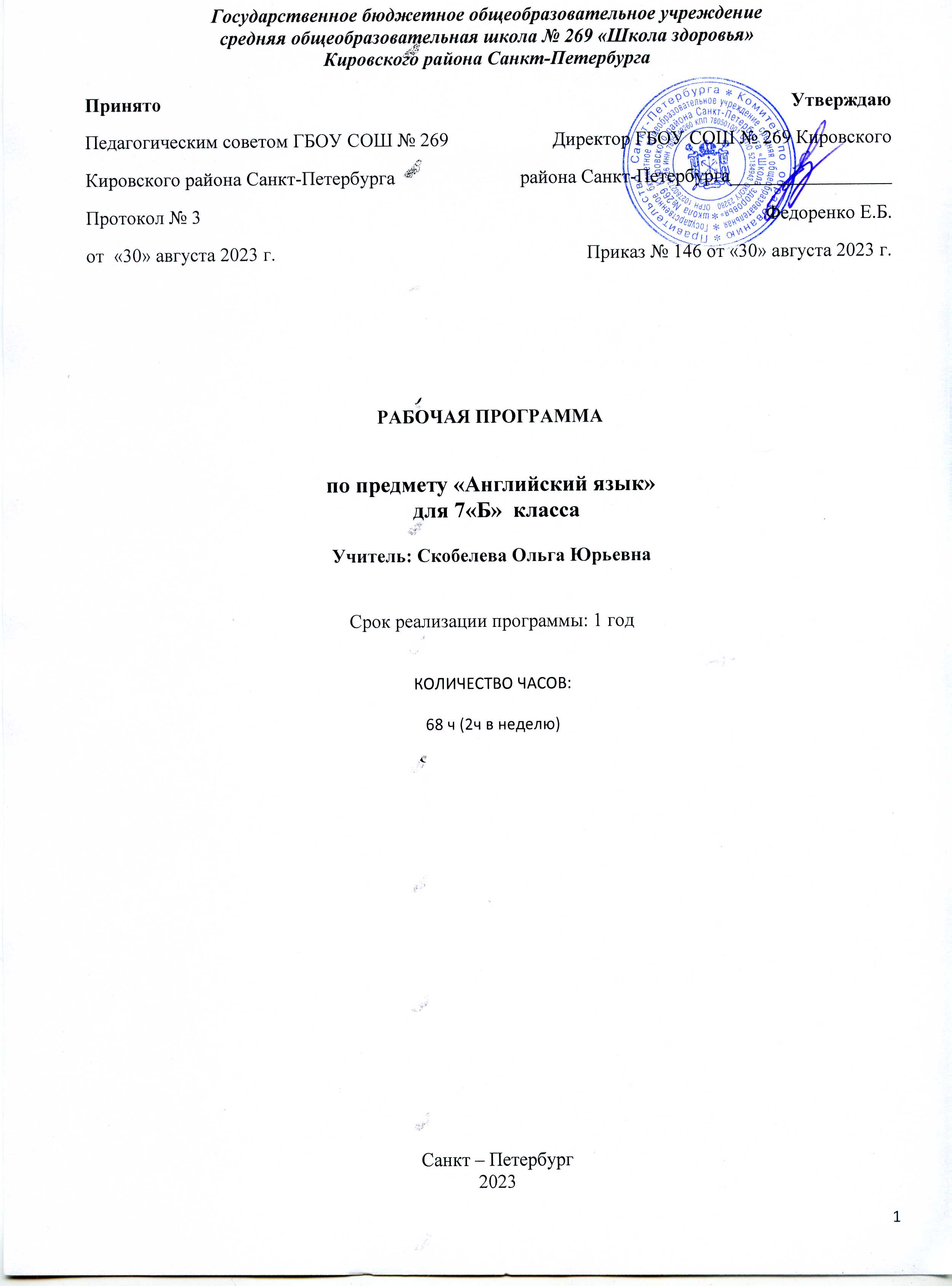                                                   Пояснительная запискаДанная рабочая программа предназначена для обучающихся 7-х классов общеобразовательной школы, продолжающих изучение английского языка по завершении курса 6-го класса:с требованиями Федерального закона «Об образовании в Российской Федерации»с требованиями Федерального государственного образовательного стандарта основного общего образования (далее Стандарта);с положениями Основной образовательной программы основного общего образования  ГБОУ СОШ № 269 «Школа здоровья» Кировского района Санкт-Петербурга (далее Образовательной программой);Рабочая программа ориентирована на использование учебно-методического комплекса Ваулиной Ю. Е., Дули Дж., Подоляко О.Е., Эванс В. «Spotlight» / «Английский в фокусе» (7 класс), который состоит из следующих компонентов:учебника (Student’s Book);книги для учителя (Teacher’s Book);CD для занятий в классе;сборника контрольных заданий (Test Bookletс образовательными потребностями и запросами обучающихся и их родителей.Рабочая учебная программа по учебному предмету «Английский  язык»  адаптирована для детей с ограниченными возможностями здоровья.На изучение предмета отводится 2 часа в неделю, итого 68 часов за учебный год.Цели и задачи курсаВ процессе изучения английского языка согласно примерным программам реализуются следующие цели:Развитие иноязычной коммуникативной компетенции (речевой, языковой, социокультурной, компенсаторной, учебно‐познавательной):	- развитие речевой компетенции ‐ совершенствование коммуникативных умений в четырех основных видах речевой деятельности (говорении,аудировании, чтении, письме);	- развитие языковой компетенции ‐ систематизация ранее изученного материала; овладение новыми языковыми средствами в соответствии с отобранными темами и сферами общения; освоение знаний о языковых явлениях изучаемого языка, разных способах выражения мысли в родном и изучаемом языке;	- развитие социокультурной компетенции ‐ приобщение учащихся к культуре, традициям и реалиям стран/страны изучаемого иностранного языка в рамках тем, сфер и ситуаций общения, отвечающих опыту, интересам, психологическим особенностям учащихся основной школы в 5‐7 классах; формирование умений представлять свою страну, ее культуру в условиях иноязычного межкультурного общения.- обеспечить развитие личности ребёнка, его речевых способностей, внимания, мышления, памяти и воображения,-создать условия для  коммуникативно-психологической адаптации школьников к  изучаемому языку и преодоления в дальнейшем психологических барьеров в использовании иностранного языка как средства общения; -формировать лингвистические представления, развивать речевые, интеллектуальные познавательные способности школьников, а также общеучебные умения; -воспитывать дружелюбное отношение к представителям других стран.Задачи: 1) изучить новую лексику по темам: семья, внешность, досуг и увлечения, родная страна и страна изучаемого языка, здоровье и гигиена; 2)изучить грамматическое время Past continuous, Present Perfect, Present Perfect Continuous, модальные глаголы; 3)совершенствовать навыки составления письменного сообщения по темам; 4)совершенствовать навыки составления устного сообщения по темам; 5)совершенствовать техники чтения учащихся. Уровень усвоения: репродуктивно-продуктивный, творческий.II.	Общая характеристика учебного предметаИностранный язык (в том числе английский) входит в общеобразовательную область «Филология». Язык является важнейшим средством общения, без которого невозможно существование и развитие человеческого общества. Происходящие сегодня изменения в общественных отношениях, средствах коммуникации (использование новых информационных технологий) требуют повышения коммуникативной компетенции школьников, совершенствования их филологической подготовки. Все это повышает статус предмета «иностранный язык» как общеобразовательной учебной дисциплины. Основное назначение иностранного языка состоит в формировании коммуникативной компетенции, т.е. способности и готовности осуществлять иноязычное межличностное и межкультурное общение с носителями языка. Иностранный язык как учебный предмет характеризуется :-	межпредметностью (содержанием речи на иностранном языке могут быть сведения из разных областей знания, например, литературы, искусства, истории, географии, математики и др.); -	многоуровневостью (с одной стороны необходимо овладение различными языковыми средствами, соотносящимися с аспектами языка: лексическим, грамматическим, фонетическим, с другой - умениями в четырех видах речевой деятельности); -	полифункциональностью (может выступать как цель обучения и как средство приобретения сведений в самых различных областях знания). Являясь существенным элементом культуры народа – носителя данного языка и средством передачи ее другим, иностранный язык способствует формированию у школьников целостной картины мира. Владение иностранным языком повышает уровень гуманитарного образования школьников, способствует формированию личности и ее социальной адаптации к условиям постоянно меняющегося поликультурного, полиязычного мира. Иностранный язык расширяет лингвистический кругозор учащихся, способствует формированию культуры общения, содействует общему речевому развитию учащихся. В этом проявляется взаимодействие всех языковых учебных предметов, способствующих формированию основ филологического образования школьников. Рабочая программа нацелена на реализацию личностно-ориентированного, коммуникативно-когнитивного, социокультурного деятельностного подхода к обучению английскому языку. В качестве интегративной цели обучения рассматривается формирование иноязычной коммуникативной компетенции, то есть способности и реальной готовности школьников осуществлять иноязычное общения и добиваться взаимопонимания с носителями иностранного языка, а также развитие и воспитание школьников средствами учебного предмета. Личностно-ориентированный подход предполагает особый акцент на социокультурной составляющей иноязычной коммуникативной компетенции. Это должно обеспечить культуроведческую направленность обучения, приобщение школьников к культуре страны/стран изучаемого языка, лучшее осознание культуры своей собственной страны, умение ее представить средствами иностранного языка, включение школьников в диалог культур.III.	Описание места предмета в учебном планеРабочая программа рассчитана на 68 часа при 2 учебных часа в неделюТребования к уровню подготовки обучаемых.Личностные, метапредметные и предметные результаты освоения предмета.Предметные результатыТребования к уровню подготовки учащихся  7х  классов: должны знать:    - ритмико-интонационные особенности предложений различных коммуникативных типов (утвердительное, вопросительное, отрицательное, повелительное); правильное членение предложений на смысловые группы;   -  основные значения изученных лексических единиц (слов, словосочетаний, реплик-клише речевого этикета);-  основные способы словообразования (аффиксации, словосложения, конверсии);-  основные морфологические формы и синтаксические конструкции изучаемого языка; - 	 признаки изученных грамматических явлений (видо-временных форм глаголов, модальных глаголов и их эквивалентов, артиклей, существительных, степеней сравнения прилагательных и наречий, местоимений, числительных, предлогов);-	 основные различия систем иностранного и русского/родного языков;должны уметь:   - начинать, вести/поддерживать и заканчивать различные виды диалогов в стандартных ситуациях общения, соблюдая нормы речевого этикета, при необходимости переспрашивая, уточняя;-	расспрашивать собеседника и отвечать на его вопросы, высказывая свое мнение, просьбу, отвечать на предложение собеседника согласием/отказом в пределах изученной тематики и усвоенного лексико-грамматического материала;-	рассказывать о себе, своей семье, друзьях, своих интересах и планах на будущее;- 	сообщать краткие сведения о своем городе/селе, о своей стране и странах изучаемого языка;-	описывать события/явления, передавать основное содержание, основную мысль прочитанного/услышанного, выражать свое отношение к прочитанному/услышанному, давать краткую характеристику персонажей;-	читать аутентичные тексты разных жанров и стилей преимущественно с пониманием основного содержания;-	читать несложные аутентичные тексты с полным и точным пониманием и с использованием различных приемов смысловой переработки текста (языковой догадки, выборочного перевода), а также справочных материалов; уметь оценивать полученную информацию, выражать свое мнение;-	читать аутентичные тексты с выборочным пониманием значимой/нужной/интересующей информации;-	писать поздравления, личные письма с опорой на образец с употреблением формул речевого этикета, принятых в стране/странах изучаемого языка;-	составлять план, тезисы устного или письменного сообщения; кратко излагать результаты проектной деятельности.                                               Личностные результатыПри изучении курса «Английский в фокусе» у учащихся будут формироваться: •	доброжелательность, доверие и внимательность к людям, готовность к сотрудничеству и дружбе, оказанию помощи тем, кто в ней нуждается;•	уважение к окружающим - умение слушать и слышать партнера, признавать право каждого на собственное мнение и принимать решение с  учетом позиций всех участников.•	развитие широких познавательных интересов, инициативы и любознательности, мотивов познания и творчества, самовоспитание;•	умение учиться и способности к организации своей деятельности (планированию, контролю, оценке), будет развиваться самостоятельность, инициатива и ответственность личности как условия ее самоактуализации;•	самоуважение и эмоционально-положительного отношения к себе, готовности открыто выражать и отстаивать свою позицию, критичности к своим поступкам и умения адекватно их оценивать;•	развитие готовности к самостоятельным поступкам и действиям, принятию ответственности за их результаты;•	целеустремленность и настойчивость  в достижении целей, готовности к преодолению трудностей и жизненного оптимизма;•	умение противодействовать действиям и влияниям, представляющим угрозу жизни, здоровью и безопасности личности и общества в пределах своих возможностей.Использовать приобретенные знания и умения в практической деятельности и повседневной жизни для:•	создания целостной картины полиязычного, поликультурного мира,•	осознания места и роли родного и изучаемого иностранного языка в этом мире;•	приобщения к ценностям мировой культуры как через иноязычные источники информации, в том числе мультимедийные,•	ознакомления представителей других стран с культурой своего народа;•	осознания себя гражданином своей страны и мира.                                            Метапредметные результаты- умение самостоятельно определять цели своего обучения, ставить и формулировать для себя новые задачи в учёбе и познавательной деятельности, развивать мотивы и интересы своей познавательной деятельности;- умение самостоятельно планировать альтернативные пути достижения целей, осознанно выбирать наиболее эффективные способы решения учебных и познавательных задач;- умение соотносить свои действия с планируемыми результатами, осуществлять контроль своей деятельности в процессе достижения результата, определять способы действий в рамках предложенных условий и требований, корректировать свои действия в соответствии с изменяющейся ситуацией;- умение оценивать правильность выполнения учебной задачи, собственные возможности её решения;-  владение основами самоконтроля, самооценки, принятия решений и осуществления осознанного выбора в учебной и познавательной деятельности;-  осознанное владение логическими действиями определения понятий, обобщения, установления аналогий и классификации на основе самостоятельного выбора оснований и критериев, установления родо-видовых связей;-  умение устанавливать причинно-следственные связи, строить логическое рассуждение, умозаключение (индуктивное, дедуктивное  и по аналогии) и выводы;-  умение создавать, применять и преобразовывать знаки и символы, модели и схемы для решения учебных и познавательных задач;- умение организовывать учебное сотрудничество и совместную деятельность с учителем и сверстниками; работать индивидуально и в группе: находить общее решение и разрешать конфликты на основе согласования позиций и учёта интересов; формулировать, аргументировать и отстаивать своё мнение;-  умение адекватно и осознанно использовать речевые средства в соответствии с задачей коммуникации: для отображения своих чувств, мыслей и потребностей, планирования и регуляции своей деятельности; владение устной и письменной речью, монологической контекстной речью;-  формирование и развитие компетентности в области использования информационно-коммуникационных технологий (далее ИКТ-компетенции);- развитие умения планировать своё речевое и неречевое поведение;- развитие коммуникативной компетенции, включая умение взаимодействовать с окружающими, выполняя разные социальные роли;-  развитие исследовательских учебных действий, включая навыки работы с информацией: поиск и выделение нужной информации, обобщение и фиксация информации;- развитие смыслового чтения, включая умение выделять тему, прогнозировать содержание текста по заголовку/ключевым словам, выделять основную мысль, главные факты, опуская второстепенные, устанавливать логическую последовательность основных фактов;- осуществление регулятивных действий самонаблюдения, самоконтроля, самооценки в процессе коммуникативной деятельности на иностранном языке.Содержание учебного  предмета(3 часа в неделю, всего 102 часа)Тематическое планирование по английскому языкудля 7 класса по УМК «Spotlight»Формы, порядок, периодичность текущего контроляКалендарно – тематическое планирование по английскому языкудля 7 класса по УМК «Spotlight»Планируемые результаты изучения предмета.              В результате изучения английского языка ученик 7 класса получит возможность  научится:ПОНИМАТЬ:основные значения изученных лексических единиц (слов, словосочетаний); основные способы словообразования (аффиксация, словосложение, конверсия);особенности структуры простых и сложных предложений изучаемого иностранного языка; интонацию различных коммуникативных типов предложений;признаки изученных грамматических явлений (видовременных форм глаголов, модальных глаголов и их эквивалентов, артиклей, существительных, степеней сравнения прилагательных и наречий, местоимений, числительных, предлогов);основные нормы речевого этикета (реплики-клише, наиболее распространенная оценочная лексика), принятые в стране изучаемого языка;роль владения иностранными языками в современном мире, особенности образа жизни, быта, культуры стран изучаемого языка (всемирно известные достопримечательности, выдающиеся люди и их вклад в мировую культуру), сходство и различия в традициях своей страны и стран изучаемого языка;В говорении:начинать, вести/поддерживать и заканчивать беседу в стандартных ситуациях общения, соблюдая нормы речевого этикета, при необходимости переспрашивая, уточняя;расспрашивать собеседника и отвечать на его вопросы, высказывая свое мнение, просьбу, отвечать на предложение собеседника согласием/отказом, опираясь на изученную тематику и усвоенный лексико-грамматический материал.рассказывать о себе, своей семье, друзьях, своих интересах и планах на будущее, сообщать краткие сведения о своём городе/селе, о своей стране и стране изучаемого языка;делать краткие сообщения, описывать события/явления (в рамках пройденных тем), передавать основное содержание, основную мысль прочитанного или услышанного, выражать своё отношение к прочитанному/услышанному, давать краткую характеристику персонажей, используя перифраз, синонимичные средства в процессе устного общения.В аудировании:понимать основное содержание кратких, несложных аутентичных прагматических текстов (прогноз погоды, программы теле-, радиопередач, объявления на вокзале/в аэропорту) и выделять для себя значимую информацию;понимать основное содержание несложных текстов, относящихся к разным коммуникативным типам речи, уметь определить тему текста, выделить главные факты в тексте, опуская второстепенные, используя переспрос, просьбу повторить.В чтении:ориентироваться в иноязычном тексте: прогнозировать его содержание по заголовку;читать аутентичные тексты разных жанров преимущественно с пониманием основного содержания (определять тему, выделять основную мысль, выделять главные факты, опуская второстепенные, устанавливать логическую последовательность основных фактов текста);читать несложные аутентичные тексты разных жанров с точным и полным пониманием, используя различные приёмы смысловой переработки текста (языковую догадку, анализ, выборочный перевод), оценивать полученную информацию, выражать своё мнение;читать текст с выборочным пониманием нужной или интересующей информации.В письме:заполнять анкеты и формуляры;писать поздравления, личные письма с опорой на образец: расспрашивать адресата о его жизни и делах, сообщать то же о себе, выражать благодарность, просьбу, употребляя формулы речевого этикета, принятые в странах изучаемого языка;делать выписки из текста.В лексике: Знать и понимать значение лексических изученных единиц.В грамматике:Расширение объёма значений грамматических средств, изученных ранее, и знакомство с новыми грамматическими явлениями.Знание признаков и навыки распознавания и употребления в речи:Present Simple; Present Continuous; Present Perfect; Present Perfect Continuous; Past Continuous;Future Simple (will) и формы выражения будущего времени;Разница в употреблении Past Simple/used to;Разница в употреблении has gone – has been;Условные предложения 0 и 1 типа;Разница между if и unless;Модальные глаголы should/shouldn’t;Словообразование прилагательных (-ive, -ative), наречий от прилагательных (-ly), прилагательных с противоположными значениями (un-, il-, im-, in-, ir-);Сравнительная и превосходная степень прилагательных;Порядок прилагательных в предложении;Относительные местоимения и наречия;Возвратные местоимения;      Критерии и нормы оценки знаний  учащихся по английскому языку.Оценка устного  ответа учащихсяОтметка "5" ставится в случае:  1. Знания, понимания, глубины усвоения обучающимся всего объёма программного материала.  2. Умения выделять главные положения в изученном материале, на основании фактов и примеров обобщать, делать выводы, устанавливать межпредметные и внутрипредметные связи, творчески применяет полученные знания в незнакомой ситуации.  3. Отсутствие ошибок и недочётов при воспроизведении изученного материала, при устных ответах устранение отдельных неточностей с помощью дополнительных вопросов учителя, соблюдение культуры устной речи.  Отметка "4": 1. Знание всего изученного программного материала.  2. Умений выделять главные положения в изученном материале, на основании фактов и примеров обобщать, делать выводы, устанавливать внутрипредметные связи, применять полученные знания на практике.  3. Незначительные (негрубые) ошибки и недочёты при воспроизведении изученного материала, соблюдение основных правил культуры устной речи. Отметка "3" (уровень представлений, сочетающихся с элементами научных понятий):  1. Знание и усвоение материала на уровне минимальных требований программы, затруднение при самостоятельном воспроизведении, необходимость незначительной помощи преподавателя.  2. Умение работать на уровне воспроизведения, затруднения при ответах на видоизменённые вопросы.3. Наличие грубой ошибки, нескольких негрубых при воспроизведении изученного материала, незначительное несоблюдение основных правил культуры устной речи.Отметка "2":  1. Знание и усвоение материала на уровне ниже минимальных требований программы, отдельные представления об изученном материале.  2. Отсутствие умений работать на уровне воспроизведения, затруднения при ответах на стандартные вопросы.  3. Наличие нескольких грубых ошибок, большого числа негрубых при воспроизведении изученного материала, значительное несоблюдение основных правил культуры устной речи. Отметка "1" – ответ отсутствует вообще.Оценка самостоятельных письменных и контрольных работ.Отметка "5" ставится, если ученик:  1. выполнил работу без ошибок и недочетов;  2) допустил не более одного недочета.  Отметка "4" ставится, если ученик выполнил работу полностью, но допустил в ней:  1. не более одной негрубой ошибки и одного недочета;  2. или не более двух недочетов.  Отметка "3" ставится, если ученик правильно выполнил не менее 2/3 работы или допустил:  1. не более двух грубых ошибок;  2. или не более одной грубой и одной негрубой ошибки и одного недочета;  3. или не более двух-трех негрубых ошибок;4. или одной негрубой ошибки и трех недочетов; 5. или при отсутствии ошибок, но при наличии четырех-пяти недочетов. Отметка "2" ставится, если ученик:1. допустил число ошибок и недочетов превосходящее норму, при которой может быть выставлена оценка "3";  2. или если правильно выполнил менее половины работы. Отметка "1" ставится, если ученик полностью не выполнил работуВыведение  итоговых  оценокЗа учебную четверть и учебный год ставится итоговая оценка. Она является единой и отражает в обобщённом виде все стороны подготовки ученика по предмету, усвоение теоретического материала, овладение умениями, речевое развитие.Решающим при определении итоговой отметки считается фактическая подготовка ученика по всем показателям ко времени выведения этой оценки с учетом текущей успеваемости.Учебно – методический комплектНазвание темыКоличество часовСодержание учебной темыКонтрольI четвертьI четвертьI четвертьI четвертьМодуль 1 Who’s who?Кто есть кто?7Притяжательный падеж существительных. Притяжательные местоимения, абсолютная форма притяжательных местоимений. Воспринимать на слух и выборочно понимать аудиотексты, относящихся к разным коммуникативным типам речи (сообщение, рассказ, интервью). Использовать изученную лексику в устной речи. Вести диалоги этикетного характера. Расспросить собеседника и ответить на его вопросы, запрашивать нужную информацию. Составлять рассказ на основе прочитанного, обсуждать прочитанный текст. Развитие навыков поискового чтения.словарный диктант,  диалог, проверочная работаМодуль 2 Here we are! Вот и мы!7Уметь употреблять порядковые числительные, неопределенные местоимения, предлоги места. Вести диалоги этикетного характера. Использовать изученную лексику в устной речи. Составлять рассказ на основе прочитанного. Описывать свою комнату, свой микрорайон. Развитие навыков ознакомительного и поискового чтения, аудирования.словарный диктант,  монолог, проверочная работаМодуль 3Getting aroundПоехали7Повелительное наклонение. Глагол can в значении способности, запрета, разрешения. Использовать изученную лексику в устной речи и письме. Описывать дорогу в школу. Составлять рассказ о знаменитостях с опорой на резюме. Развитие умений прогнозирования, навыков просмотрового и поискового чтения, аудирования.словарный диктант,  проверочная работаII четвертьII четвертьII четвертьII четвертьМодуль 4Day after day День за днем7Отработать утвердительные, отрицательные и вопросительные структуры в Present Simple. Уметь употреблять наречия частотности. Воспринимать на слух и выборочно понимать аудиотексты. Рассказать о своем доме. Развитие умений прогнозирования содержания текста, ознакомительного чтения. Читать текст с выборочным пониманием значимой/нужной/интересующей информации. Составить рассказ на основе прочитанного. Вести диалог, соблюдая нормы речевого этикета.словарный диктант,  аудирование, проверочная работаМодуль 5FeastsПраздники7Отработать утвердительные, отрицательные и вопросительные структуры в Present Continuous. Употреблять тематическую лексику. Составлять рассказ на основе прочитанного. Описывать тематические картинки. Читать и полностью понимать аутентичный текст. Ориентироваться в иноязычном тексте; прогнозировать его содержание по заголовку. словарный диктант, чтение, проверочная работаIII четвертьIII четвертьIII четвертьIII четвертьМодуль 6Leisure activitiesДосуг 7Словообразование: составные существительные. Отработать грамматические структуры:  Present Simple и Present Continuous. Употреблять тематическую лексику. Развитие умений прогнозирования содержания текста, изучающего чтения. Составлять рассказ на основе прочитанного. Начинать, вести/поддерживать и заканчивать беседу в стандартных ситуациях общения.словарный диктант, монолог, проверочная работаМодуль 7Now & thenВчера, сегодня, завтра7Отработать утвердительные, отрицательные и вопросительные структуры в Past Simple. Использовать изученную лексику в устной речи. Читать и полностью понимать аутентичные тексты. Воспринимать на слух и выборочно понимать аудиотексты. Искать и выделять нужную информацию, обобщать и фиксировать её. Делать краткие сообщения на основе прочитанного. Применять правила написания слов.словарный диктант, грамматический тест, проверочная работаМодуль 8Rules & regulationsПравила и инструкции7Правильно употреблять глаголы must /mustn't / can't;have to /don't have to /needn't. Уметь образовывать степени сравнения прилагательных. Употреблять тематическую лексику, понимать основное содержание коротких, несложных аутентичных текстов. Расспросить собеседника и ответить на его вопросы, высказывая свое мнение.Прочитать текст с выборочным пониманием значимой/нужной/интересующей информации. Применять правила написания слов. Уметь работать с информацией, осуществлять ее поиск, анализ, обобщение, выделение главного.словарный диктант, аудирование, проверочная работаIV четвертьIV четвертьIV четвертьIV четвертьМодуль 9. Food&RefreshmentsЕда и прохладительные напитки6Употреблять исчисляемые и неисчисляемые существительные. Отработать грамматические структуры: Present Simple и Present Continuous. Воспринимать на слух и правильно воспроизводить реплики из диалога. Вести диалог этикетного характера. Делать краткие сообщения на основе прочитанного. Воспринимать на слух и выборочно понимать аудиотексты. Развитие умений прогнозирования содержания текста. Чтение и полное понимание содержания аутентичного текста. Уметь определять тему текста, выделять главные факты, опуская второстепенные. Отработать правила чтения.словарный диктант, диалог, проверочная работаМодуль 10. Holiday TimeКаникулы6Употреблять конструкцию be going to,союзы – связки because – so. Употреблять конструкции с be going to / will для выражения будущего времени. Читать и полностью понимать содержания аутентичного текста. Воспринимать на слух и выборочно понимать аудиотексты. Развитие умений прогнозирования содержания текста. Чтение и полное понимание содержания аутентичного текста. Делать краткие сообщения на основе прочитанного. Составлять микро-диалоги на основе прочитанного.словарный диктант,  монолог, проверочная работа№, п/пНаименование разделов и темНеобходимое количество часов для ее изучения№, п/пНаименование разделов и темНеобходимое количество часов для ее изучения№ урокКонтрольные работы1.Тема 1 «Образ жизни»771Итоговая контрольная работа по теме «Образ жизни»2.Тема 2 «Время рассказов»7151Итоговая контрольная работа по теме «Время рассказов»3.Тема 3 «Внешность и характер»7231Итоговая контрольная работа по теме «Внешность и характер»4.Тема 4 «Об этом говорят и пишут»7301Итоговая контрольная работа по теме «Об этом говорят и пишут»5.Тема 5 «Что ждет нас в будущем»7371Итоговая контрольная работа по теме «Что ждет нас в будущем»6.Тема 6 «Развлечения»7441Итоговая контрольная работа по теме «Развлечения»7.Тема 7 «В центре внимания»7511Итоговая контрольная работа по теме «В центре внимания»8.Тема 8 «Проблемы экологии»7581Итоговая контрольная работа по теме «Проблемы экологии»9.Тема 9 «Время покупок»6621Итоговая контрольная работа по теме «Время покупок»10.Тема 10 «В здоровом теле – здоровый дух»»6671Итоговая контрольная работа по теме «В здоровом теле – здоровый дух»»»Всего6810№п/пТема урокаТема урокаЯзыковая компетенцияЯзыковая компетенцияЯзыковая компетенцияЯзыковая компетенцияЯзыковая компетенцияЯзыковая компетенцияЯзыковая компетенцияЯзыковая компетенцияРечевая компетенцияРечевая компетенцияРечевая компетенцияРечевая компетенцияРечевая компетенцияРечевая компетенцияРечевая компетенцияРечевая компетенцияДатаДатаДата№п/пТема урокаТема урокаЛексикаЛексикаЛексикаЛексикаЛексикаЛексикаГрамматикаГрамматикаЧтениеЧтениеЧтениеЧтениеАудированиеГоворениеГоворениеПисьмопланпланфактModule 1. Lifestyles (Образ жизни)Module 1. Lifestyles (Образ жизни)Module 1. Lifestyles (Образ жизни)Module 1. Lifestyles (Образ жизни)Module 1. Lifestyles (Образ жизни)Module 1. Lifestyles (Образ жизни)Module 1. Lifestyles (Образ жизни)Module 1. Lifestyles (Образ жизни)Module 1. Lifestyles (Образ жизни)Module 1. Lifestyles (Образ жизни)Module 1. Lifestyles (Образ жизни)Module 1. Lifestyles (Образ жизни)Module 1. Lifestyles (Образ жизни)Module 1. Lifestyles (Образ жизни)Module 1. Lifestyles (Образ жизни)Module 1. Lifestyles (Образ жизни)Module 1. Lifestyles (Образ жизни)Module 1. Lifestyles (Образ жизни)1Вводный урок Совершенствование навыков чтения  и аудирования, Вводный урок Совершенствование навыков чтения  и аудирования, с. 5 – ознакомительнос. 5 – ознакомительнос. 5 – ознакомительнос. 5 – ознакомительнос. 5 – ознакомительнос. 5 – ознакомительноPast Simple – обзорное повторениеPast Simple – обзорное повторениепо заданиям с. 5 на базе с. 5 – 14по заданиям с. 5 на базе с. 5 – 14по заданиям с. 5 на базе с. 5 – 14по заданиям с. 5 на базе с. 5 – 14по заданиям с. 5 на базе с. 5 – 14по заданиям с. 5 на базе с. 5 – 14по заданиям с. 5 на базе с. 5 – 1421a. A city mouse or a country mouse? (Жизнь в городе и загородом) с. 6-7 Развитие навыка ауди-рования  навыка чте-ния1a. A city mouse or a country mouse? (Жизнь в городе и загородом) с. 6-7 Развитие навыка ауди-рования  навыка чте-нияАктивная: barn, facilities, huge, farmyard, free, guest, isolated, hometown, homesick, lonely, landscape, lovely, miss, noisy, quiet, swap, heavy traffic: упр. 1Активная: barn, facilities, huge, farmyard, free, guest, isolated, hometown, homesick, lonely, landscape, lovely, miss, noisy, quiet, swap, heavy traffic: упр. 1Активная: barn, facilities, huge, farmyard, free, guest, isolated, hometown, homesick, lonely, landscape, lovely, miss, noisy, quiet, swap, heavy traffic: упр. 1Активная: barn, facilities, huge, farmyard, free, guest, isolated, hometown, homesick, lonely, landscape, lovely, miss, noisy, quiet, swap, heavy traffic: упр. 1Активная: barn, facilities, huge, farmyard, free, guest, isolated, hometown, homesick, lonely, landscape, lovely, miss, noisy, quiet, swap, heavy traffic: упр. 1Активная: barn, facilities, huge, farmyard, free, guest, isolated, hometown, homesick, lonely, landscape, lovely, miss, noisy, quiet, swap, heavy traffic: упр. 1Present Simple vs. Present Continuous: упр. 6, 7Present Simple vs. Present Continuous: упр. 6, 7Просмотровое и поисковое чтение - отрывки из личного дневника: упр. 2, 3Просмотровое и поисковое чтение - отрывки из личного дневника: упр. 2, 3Просмотровое и поисковое чтение - отрывки из личного дневника: упр. 2, 3Просмотровое и поисковое чтение - отрывки из личного дневника: упр. 2, 3Аудиосопровождение текста: упр. 2Обсуждение ст иля жизни (мик ромонологи на базе эмоцион альных и оцен очных сужде ний): упр.1; ин тервью: упр. 4Обсуждение ст иля жизни (мик ромонологи на базе эмоцион альных и оцен очных сужде ний): упр.1; ин тервью: упр. 4e-mail- сообщение (письмо другу о своём стиле жизни): упр. 731b. Better safe than sorry (Семь раз отмерь, один раз отрежь) с. 8–9 Развитие навыка письменной речи1b. Better safe than sorry (Семь раз отмерь, один раз отрежь) с. 8–9 Развитие навыка письменной речиАктивная: burglar, crime, danger, door chain, leaflet, peephole, protect, rob, steal, shoplift, stranger, valuables, dusk to dawn: упр. 1; phrasal verbs - run: упр. 4; Study Skills Фразовые глаголыАктивная: burglar, crime, danger, door chain, leaflet, peephole, protect, rob, steal, shoplift, stranger, valuables, dusk to dawn: упр. 1; phrasal verbs - run: упр. 4; Study Skills Фразовые глаголыАктивная: burglar, crime, danger, door chain, leaflet, peephole, protect, rob, steal, shoplift, stranger, valuables, dusk to dawn: упр. 1; phrasal verbs - run: упр. 4; Study Skills Фразовые глаголыАктивная: burglar, crime, danger, door chain, leaflet, peephole, protect, rob, steal, shoplift, stranger, valuables, dusk to dawn: упр. 1; phrasal verbs - run: упр. 4; Study Skills Фразовые глаголыАктивная: burglar, crime, danger, door chain, leaflet, peephole, protect, rob, steal, shoplift, stranger, valuables, dusk to dawn: упр. 1; phrasal verbs - run: упр. 4; Study Skills Фразовые глаголыАктивная: burglar, crime, danger, door chain, leaflet, peephole, protect, rob, steal, shoplift, stranger, valuables, dusk to dawn: упр. 1; phrasal verbs - run: упр. 4; Study Skills Фразовые глаголыshould/shouldn’t: упр. 5; словообразование наречий от прилагательных (-ly): упр. 3should/shouldn’t: упр. 5; словообразование наречий от прилагательных (-ly): упр. 3Прогнозирование содержания текста; поисковое чтение - диалог: меры безопасности дома: упр. 2Прогнозирование содержания текста; поисковое чтение - диалог: меры безопасности дома: упр. 2Прогнозирование содержания текста; поисковое чтение - диалог: меры безопасности дома: упр. 2Прогнозирование содержания текста; поисковое чтение - диалог: меры безопасности дома: упр. 2Аудиосопровождение текста: упр. 2; аудиро вание с выборо чным пониман ием заданной ин формации (запо лнение пропус ков): упр. 6Диалог-побуждение к действию (просьба о совете/совет): упр. 7Диалог-побуждение к действию (просьба о совете/совет): упр. 7Листовка-памятка о правилах безопасноc ти на улице: упр. 841c. Hanging out (На досуге) с. 10 Совершенствование навыка чтения  и ауди-рования Развитие  навыка говорения1c. Hanging out (На досуге) с. 10 Совершенствование навыка чтения  и ауди-рования Развитие  навыка говоренияАктивная: activity, attraction, carousel, chat, crazy, choose, exhibition, hang out, include, outdoors, skating gear, spot, surfing: упр. 1; Study Skills Использование графических схем для усвоения лексикиАктивная: activity, attraction, carousel, chat, crazy, choose, exhibition, hang out, include, outdoors, skating gear, spot, surfing: упр. 1; Study Skills Использование графических схем для усвоения лексикиАктивная: activity, attraction, carousel, chat, crazy, choose, exhibition, hang out, include, outdoors, skating gear, spot, surfing: упр. 1; Study Skills Использование графических схем для усвоения лексикиАктивная: activity, attraction, carousel, chat, crazy, choose, exhibition, hang out, include, outdoors, skating gear, spot, surfing: упр. 1; Study Skills Использование графических схем для усвоения лексикиАктивная: activity, attraction, carousel, chat, crazy, choose, exhibition, hang out, include, outdoors, skating gear, spot, surfing: упр. 1; Study Skills Использование графических схем для усвоения лексикиАктивная: activity, attraction, carousel, chat, crazy, choose, exhibition, hang out, include, outdoors, skating gear, spot, surfing: упр. 1; Study Skills Использование графических схем для усвоения лексикиПрогнозирование содержания текста; изучающее чтение – микротекcты о Сиднее: упр. 2Прогнозирование содержания текста; изучающее чтение – микротекcты о Сиднее: упр. 2Прогнозирование содержания текста; изучающее чтение – микротекcты о Сиднее: упр. 2Прогнозирование содержания текста; изучающее чтение – микротекcты о Сиднее: упр. 2Аудиосопровождение текста: упр. 3Описание люби мого места в городе – выска зывание на основе прочи танного: упр. 3Описание люби мого места в городе – выска зывание на основе прочи танного: упр. 3Короткий текст о лю бимом месте для проведе ния досуга (по плану): упр. 41d. Culture Corner. Landmarks of the British Isles (Главные достопримечательности Британских островов) с. 11 Развитие навыка гово-рения (1d. Culture Corner. Landmarks of the British Isles (Главные достопримечательности Британских островов) с. 11 Развитие навыка гово-рения (Активная: architecture, century, extinct, fortress, masterpiece, medieval, rave, spooky, unique, volcano, date back, fall down: упр. 2, 3Активная: architecture, century, extinct, fortress, masterpiece, medieval, rave, spooky, unique, volcano, date back, fall down: упр. 2, 3Активная: architecture, century, extinct, fortress, masterpiece, medieval, rave, spooky, unique, volcano, date back, fall down: упр. 2, 3Активная: architecture, century, extinct, fortress, masterpiece, medieval, rave, spooky, unique, volcano, date back, fall down: упр. 2, 3Активная: architecture, century, extinct, fortress, masterpiece, medieval, rave, spooky, unique, volcano, date back, fall down: упр. 2, 3Активная: architecture, century, extinct, fortress, masterpiece, medieval, rave, spooky, unique, volcano, date back, fall down: упр. 2, 3Поисковое чтение – короткие тексты о достопримечательностях Великобритании: упр. 2Поисковое чтение – короткие тексты о достопримечательностях Великобритании: упр. 2Поисковое чтение – короткие тексты о достопримечательностях Великобритании: упр. 2Поисковое чтение – короткие тексты о достопримечательностях Великобритании: упр. 2Аудиосопровождение текста; аудирование с выборочным пониманием заданной информации: упр. 2Описание/ сооб щение с опорой на географичес кую карту: упр. 1; высказывания о личных предпочтениях на основе прочитанного: упр. 4Описание/ сооб щение с опорой на географичес кую карту: упр. 1; высказывания о личных предпочтениях на основе прочитанного: упр. 4Короткий текст о достопримечательностях своей страны: упр. 5Spotlight on Russia 1Spotlight on Russia 1Spotlight on Russia 1Spotlight on Russia 1Spotlight on Russia 1Spotlight on Russia 1Spotlight on Russia 1Spotlight on Russia 1Teens (Подростки) Sp on R с. 3 Совершенствование лексико-грамматических навы-ков,Развитие навыка гово-рениеTeens (Подростки) Sp on R с. 3 Совершенствование лексико-грамматических навы-ков,Развитие навыка гово-рениеИзучающее чтение -подростки о своём образе жизниИзучающее чтение -подростки о своём образе жизниИзучающее чтение -подростки о своём образе жизниИзучающее чтение -подростки о своём образе жизниСравнительное высказывание; обсуждение текстаСравнительное высказывание; обсуждение текстаEnglish in Use 1English in Use 1English in Use 1English in Use 1English in Use 1English in Use 1English in Use 1English in Use 15Buying an underground ticket (Покупка билета в метро) с. 1 Развитие навыка чте-нияBuying an underground ticket (Покупка билета в метро) с. 1 Развитие навыка чте-нияИзучающее чтение -этикетный диалог: упр. 2Изучающее чтение -этикетный диалог: упр. 2Изучающее чтение -этикетный диалог: упр. 2Изучающее чтение -этикетный диалог: упр. 2Аудиосопровождение текста: упр. 2Этикетный диалог (с ис пользованием карты метро): упр. 3Этикетный диалог (с ис пользованием карты метро): упр. 3Extensive Reading 1Extensive Reading 1Extensive Reading 1Extensive Reading 1Extensive Reading 1Extensive Reading 1Extensive Reading 1Extensive Reading 1Across the Curriculum: Geography. Mexico City (Мехико) с. 13 Развитие навыков аудирования, чтенияAcross the Curriculum: Geography. Mexico City (Мехико) с. 13 Развитие навыков аудирования, чтенияАктивная: block of flats, cheap, colourful, crowded, currency, local food, metro network, nightlife, population: упр. 1, 2Активная: block of flats, cheap, colourful, crowded, currency, local food, metro network, nightlife, population: упр. 1, 2Активная: block of flats, cheap, colourful, crowded, currency, local food, metro network, nightlife, population: упр. 1, 2Активная: block of flats, cheap, colourful, crowded, currency, local food, metro network, nightlife, population: упр. 1, 2Активная: block of flats, cheap, colourful, crowded, currency, local food, metro network, nightlife, population: упр. 1, 2Активная: block of flats, cheap, colourful, crowded, currency, local food, metro network, nightlife, population: упр. 1, 2Прогнозирование содержания текста по невербальным опорам; ознакомит ельное чтение-стра ница интернет-сай та: упр. 2Прогнозирование содержания текста по невербальным опорам; ознакомит ельное чтение-стра ница интернет-сай та: упр. 2Прогнозирование содержания текста по невербальным опорам; ознакомит ельное чтение-стра ница интернет-сай та: упр. 2Прогнозирование содержания текста по невербальным опорам; ознакомит ельное чтение-стра ница интернет-сай та: упр. 2Аудиосопровождение текста: упр. 1, 2Сообщение на основе прочитанного о родном городе/деревне (по плану): упр. 3Сообщение на основе прочитанного о родном городе/деревне (по плану): упр. 3Текст о родном городе/ деревне на сайтProgress Check 1Progress Check 1Progress Check 1Progress Check 1Progress Check 1Progress Check 1Progress Check 1Progress Check 1Выполнение упражнение в формате ОГЭВыполнение упражнение в формате ОГЭВыполнение упражнение в формате ОГЭВыполнение упражнение в формате ОГЭВыполнение упражнение в формате ОГЭВыполнение упражнение в формате ОГЭВыполнение упражнение в формате ОГЭВыполнение упражнение в формате ОГЭВыполнение упражнение в формате ОГЭВыполнение упражнение в формате ОГЭВыполнение упражнение в формате ОГЭВыполнение упражнение в формате ОГЭВыполнение упражнение в формате ОГЭВыполнение упражнение в формате ОГЭВыполнение упражнение в формате ОГЭВыполнение упражнение в формате ОГЭВыполнение упражнение в формате ОГЭВыполнение упражнение в формате ОГЭ6Повторение по теме «Образ жизни».Подготовка к тесту. Развитие лексико- грам навыковПовторение по теме «Образ жизни».Подготовка к тесту. Развитие лексико- грам навыковПовторение по теме «Образ жизни».Подготовка к тесту. Развитие лексико- грам навыковПовторение по теме «Образ жизни».Подготовка к тесту. Развитие лексико- грам навыковПовторение по теме «Образ жизни».Подготовка к тесту. Развитие лексико- грам навыковПовторение по теме «Образ жизни».Подготовка к тесту. Развитие лексико- грам навыковПовторение по теме «Образ жизни».Подготовка к тесту. Развитие лексико- грам навыковПовторение по теме «Образ жизни».Подготовка к тесту. Развитие лексико- грам навыковПовторение по теме «Образ жизни».Подготовка к тесту. Развитие лексико- грам навыковПовторение по теме «Образ жизни».Подготовка к тесту. Развитие лексико- грам навыковПовторение по теме «Образ жизни».Подготовка к тесту. Развитие лексико- грам навыковПовторение по теме «Образ жизни».Подготовка к тесту. Развитие лексико- грам навыковПовторение по теме «Образ жизни».Подготовка к тесту. Развитие лексико- грам навыковПовторение по теме «Образ жизни».Подготовка к тесту. Развитие лексико- грам навыковПовторение по теме «Образ жизни».Подготовка к тесту. Развитие лексико- грам навыковПовторение по теме «Образ жизни».Подготовка к тесту. Развитие лексико- грам навыковПовторение по теме «Образ жизни».Подготовка к тесту. Развитие лексико- грам навыковПовторение по теме «Образ жизни».Подготовка к тесту. Развитие лексико- грам навыков7Тест по модулю 1. Тест по модулю 1. Тест по модулю 1. Тест по модулю 1. Тест по модулю 1. Тест по модулю 1. Тест по модулю 1. Тест по модулю 1. Тест по модулю 1. Тест по модулю 1. Тест по модулю 1. Тест по модулю 1. Тест по модулю 1. Тест по модулю 1. Module 2. Tale time (Время рассказов)Module 2. Tale time (Время рассказов)Module 2. Tale time (Время рассказов)Module 2. Tale time (Время рассказов)Module 2. Tale time (Время рассказов)Module 2. Tale time (Время рассказов)Module 2. Tale time (Время рассказов)Module 2. Tale time (Время рассказов)Module 2. Tale time (Время рассказов)Module 2. Tale time (Время рассказов)Module 2. Tale time (Время рассказов)Module 2. Tale time (Время рассказов)Module 2. Tale time (Время рассказов)Module 2. Tale time (Время рассказов)Module 2. Tale time (Время рассказов)Module 2. Tale time (Время рассказов)Module 2. Tale time (Время рассказов)Module 2. Tale time (Время рассказов)Module 2. Tale time (Время рассказов)Module 2. Tale time (Время рассказов)82a. Bookworms (Книголюбы) с. 16–17 Формирование лексико-грамматических навыков2a. Bookworms (Книголюбы) с. 16–17 Формирование лексико-грамматических навыковАктивная: amazing, author, appearance, bookworm, event, detective, emotional, inspire, intelligent, extraordinary, neat, faithful, gossip, investigation, loyal, mysterious, psychology, science fiction, typical, at first glance, a suspense story, solve the mystery case: упр. 1, 2Активная: amazing, author, appearance, bookworm, event, detective, emotional, inspire, intelligent, extraordinary, neat, faithful, gossip, investigation, loyal, mysterious, psychology, science fiction, typical, at first glance, a suspense story, solve the mystery case: упр. 1, 2Активная: amazing, author, appearance, bookworm, event, detective, emotional, inspire, intelligent, extraordinary, neat, faithful, gossip, investigation, loyal, mysterious, psychology, science fiction, typical, at first glance, a suspense story, solve the mystery case: упр. 1, 2Активная: amazing, author, appearance, bookworm, event, detective, emotional, inspire, intelligent, extraordinary, neat, faithful, gossip, investigation, loyal, mysterious, psychology, science fiction, typical, at first glance, a suspense story, solve the mystery case: упр. 1, 2Активная: amazing, author, appearance, bookworm, event, detective, emotional, inspire, intelligent, extraordinary, neat, faithful, gossip, investigation, loyal, mysterious, psychology, science fiction, typical, at first glance, a suspense story, solve the mystery case: упр. 1, 2Активная: amazing, author, appearance, bookworm, event, detective, emotional, inspire, intelligent, extraordinary, neat, faithful, gossip, investigation, loyal, mysterious, psychology, science fiction, typical, at first glance, a suspense story, solve the mystery case: упр. 1, 2Past Simple: упр. 6, 7Past Simple: упр. 6, 7Просмотровое, поисковое, изучающее чтение (тексты о писателях приключенческого жанра): упр. 2, 3, 4Просмотровое, поисковое, изучающее чтение (тексты о писателях приключенческого жанра): упр. 2, 3, 4Просмотровое, поисковое, изучающее чтение (тексты о писателях приключенческого жанра): упр. 2, 3, 4Просмотровое, поисковое, изучающее чтение (тексты о писателях приключенческого жанра): упр. 2, 3, 4Аудиосопровождение текста: упр. 2Сообщение на основе прочитанного текста: упр. 5 Беседа в связи с прочитанным текстом: упр. 8Сообщение на основе прочитанного текста: упр. 5 Беседа в связи с прочитанным текстом: упр. 8Заметка в школьную газету о своём любимом писателе (по плану): упр. 992b. A classical read (Читаем классику) с. 18–19 Развитие грмматиче-ского навыка Развитие навыка гово-рения2b. A classical read (Читаем классику) с. 18–19 Развитие грмматиче-ского навыка Развитие навыка гово-ренияАктивная: adventure, bush, cave, explorer, journey, nephew, polo, raft, rock: упр. 2, 3Активная: adventure, bush, cave, explorer, journey, nephew, polo, raft, rock: упр. 2, 3Активная: adventure, bush, cave, explorer, journey, nephew, polo, raft, rock: упр. 2, 3Активная: adventure, bush, cave, explorer, journey, nephew, polo, raft, rock: упр. 2, 3Активная: adventure, bush, cave, explorer, journey, nephew, polo, raft, rock: упр. 2, 3Активная: adventure, bush, cave, explorer, journey, nephew, polo, raft, rock: упр. 2, 3Past Simple/ used to: упр. 5; cоюзы в прида точных време ни: упр. 6Past Simple/ used to: упр. 5; cоюзы в прида точных време ни: упр. 6Прогнозирование содержания текста по невербальным опорам: упр. 1; ознакомительное, изучающее чтение – художественный текст: упр. 2, 3Прогнозирование содержания текста по невербальным опорам: упр. 1; ознакомительное, изучающее чтение – художественный текст: упр. 2, 3Прогнозирование содержания текста по невербальным опорам: упр. 1; ознакомительное, изучающее чтение – художественный текст: упр. 2, 3Прогнозирование содержания текста по невербальным опорам: упр. 1; ознакомительное, изучающее чтение – художественный текст: упр. 2, 3Аудиосопровождение текста: упр. 6Диалог на осн ове прочитанн ого; повествова ние на основе прочитанного (с опорой на иллюстрации): упр. 4Диалог на осн ове прочитанн ого; повествова ние на основе прочитанного (с опорой на иллюстрации): упр. 4Краткое изложение сюжета книги: упр. 7102c. Vanished! (Он пропал!) с. 20 Совершенствование навыка чтения2c. Vanished! (Он пропал!) с. 20 Совершенствование навыка чтенияАктивная: confused, cosy, crawl, gasp, gust of wind, power cut, relieved, reply, sigh, sleepy, snore, snooze, trip, whisper, yawn, a flash of lightning, be fast asleep: упр. 1Активная: confused, cosy, crawl, gasp, gust of wind, power cut, relieved, reply, sigh, sleepy, snore, snooze, trip, whisper, yawn, a flash of lightning, be fast asleep: упр. 1Активная: confused, cosy, crawl, gasp, gust of wind, power cut, relieved, reply, sigh, sleepy, snore, snooze, trip, whisper, yawn, a flash of lightning, be fast asleep: упр. 1Активная: confused, cosy, crawl, gasp, gust of wind, power cut, relieved, reply, sigh, sleepy, snore, snooze, trip, whisper, yawn, a flash of lightning, be fast asleep: упр. 1Активная: confused, cosy, crawl, gasp, gust of wind, power cut, relieved, reply, sigh, sleepy, snore, snooze, trip, whisper, yawn, a flash of lightning, be fast asleep: упр. 1Активная: confused, cosy, crawl, gasp, gust of wind, power cut, relieved, reply, sigh, sleepy, snore, snooze, trip, whisper, yawn, a flash of lightning, be fast asleep: упр. 1Ознакомительное, поисковое, изучающее чтение – рассказ о реальных событиях: упр. 1, 2Ознакомительное, поисковое, изучающее чтение – рассказ о реальных событиях: упр. 1, 2Ознакомительное, поисковое, изучающее чтение – рассказ о реальных событиях: упр. 1, 2Ознакомительное, поисковое, изучающее чтение – рассказ о реальных событиях: упр. 1, 2Аудиосопровождение текста: упр. 1Повествование: игра на коллективное составление рассказа: GameПовествование: игра на коллективное составление рассказа: GameРассказ (при ключенческий/ юмористи ческий) на шк ольный кон курс: упр. 3; Study Skills Последова тельность событий112d. Culture Corner. The Gift of Storytelling (Дар рассказчи ка) с. 21.  совершенствование навыка чтения гово-рения2d. Culture Corner. The Gift of Storytelling (Дар рассказчи ка) с. 21.  совершенствование навыка чтения гово-ренияАктивная: Beast, entertain, fairy, folk tale, giant, incredible, treasure, noble, obstacle, overcome, saint, upset, valueАктивная: Beast, entertain, fairy, folk tale, giant, incredible, treasure, noble, obstacle, overcome, saint, upset, valueАктивная: Beast, entertain, fairy, folk tale, giant, incredible, treasure, noble, obstacle, overcome, saint, upset, valueАктивная: Beast, entertain, fairy, folk tale, giant, incredible, treasure, noble, obstacle, overcome, saint, upset, valueАктивная: Beast, entertain, fairy, folk tale, giant, incredible, treasure, noble, obstacle, overcome, saint, upset, valueАктивная: Beast, entertain, fairy, folk tale, giant, incredible, treasure, noble, obstacle, overcome, saint, upset, valueПрогнозирование содержания текста по вербальным и невербальным опорам: упр. 1, 2а; ознакомительное, поисковое чтение – текст об ирландских сказителях: упр. 2, 3, 4Прогнозирование содержания текста по вербальным и невербальным опорам: упр. 1, 2а; ознакомительное, поисковое чтение – текст об ирландских сказителях: упр. 2, 3, 4Прогнозирование содержания текста по вербальным и невербальным опорам: упр. 1, 2а; ознакомительное, поисковое чтение – текст об ирландских сказителях: упр. 2, 3, 4Прогнозирование содержания текста по вербальным и невербальным опорам: упр. 1, 2а; ознакомительное, поисковое чтение – текст об ирландских сказителях: упр. 2, 3, 4Монолог-повествование- народная сказка (по плану): упр. 5Монолог-повествование- народная сказка (по плану): упр. 5Краткое изложение народной сказки: упр. 5Spotlight on Russia 2Spotlight on Russia 2Spotlight on Russia 2Spotlight on Russia 2Spotlight on Russia 2Spotlight on Russia 2Spotlight on Russia 2Spotlight on Russia 2Chekhov (А.П.Чехов) Sp on R с. 4. совершенствование навыка чтенияChekhov (А.П.Чехов) Sp on R с. 4. совершенствование навыка чтенияОзнакомительное чтение – отрывок из художественного текстаОзнакомительное чтение – отрывок из художественного текстаОзнакомительное чтение – отрывок из художественного текстаОзнакомительное чтение – отрывок из художественного текстаОценочные суждения; об суждение текс та; дискуссия о художественном переводеОценочные суждения; об суждение текс та; дискуссия о художественном переводеEnglish in Use 2English in Use 2English in Use 2English in Use 2English in Use 2English in Use 2English in Use 2English in Use 212Narrating past events (Рассказ о событиях в прошлом) с. 22 Совершенствование навыков чтения и го-воренияNarrating past events (Рассказ о событиях в прошлом) с. 22 Совершенствование навыков чтения и го-воренияАктивная: Oh my goodness! You’ll never guess what happened to me!Активная: Oh my goodness! You’ll never guess what happened to me!Активная: Oh my goodness! You’ll never guess what happened to me!Активная: Oh my goodness! You’ll never guess what happened to me!Активная: Oh my goodness! You’ll never guess what happened to me!Активная: Oh my goodness! You’ll never guess what happened to me!Ознакомительное, изучающее чтение – диалоги: упр. 2Ознакомительное, изучающее чтение – диалоги: упр. 2Ознакомительное, изучающее чтение – диалоги: упр. 2Ознакомительное, изучающее чтение – диалоги: упр. 2Аудиосопровождение текста: упр. 1, 2Диалог-обмен мнениями на базе повество вания о событи ях в прошлом: упр. 3Диалог-обмен мнениями на базе повество вания о событи ях в прошлом: упр. 3Extensive Reading 2Extensive Reading 2Extensive Reading 2Extensive Reading 2Extensive Reading 2Extensive Reading 2Extensive Reading 2Extensive Reading 213Across the Curriculum: Literature. The Canterville Ghost (Кантер вилльское при видение по О.Уай Совершенствование навыка чтения, ауди-рованияльду) с. 23Across the Curriculum: Literature. The Canterville Ghost (Кантер вилльское при видение по О.Уай Совершенствование навыка чтения, ауди-рованияльду) с. 23Активная: аmbassador, foolish, footstep, handcuffs, match, novelist, notice, oil, oldfashioned, rusty, sleepers, warn, wrist, strike a matchАктивная: аmbassador, foolish, footstep, handcuffs, match, novelist, notice, oil, oldfashioned, rusty, sleepers, warn, wrist, strike a matchАктивная: аmbassador, foolish, footstep, handcuffs, match, novelist, notice, oil, oldfashioned, rusty, sleepers, warn, wrist, strike a matchАктивная: аmbassador, foolish, footstep, handcuffs, match, novelist, notice, oil, oldfashioned, rusty, sleepers, warn, wrist, strike a matchАктивная: аmbassador, foolish, footstep, handcuffs, match, novelist, notice, oil, oldfashioned, rusty, sleepers, warn, wrist, strike a matchАктивная: аmbassador, foolish, footstep, handcuffs, match, novelist, notice, oil, oldfashioned, rusty, sleepers, warn, wrist, strike a matchПрогнозирование содержания текста по невербальным опорам: упр. 2а; ознакомительное, поисковое чтение – художественный текст: упр. 1, 2, 3, 4Прогнозирование содержания текста по невербальным опорам: упр. 2а; ознакомительное, поисковое чтение – художественный текст: упр. 1, 2, 3, 4Прогнозирование содержания текста по невербальным опорам: упр. 2а; ознакомительное, поисковое чтение – художественный текст: упр. 1, 2, 3, 4Прогнозирование содержания текста по невербальным опорам: упр. 2а; ознакомительное, поисковое чтение – художественный текст: упр. 1, 2, 3, 4Аудиосопровождение текста: упр. 2Диалог на основе прочитанного: упр. 5Диалог на основе прочитанного: упр. 5Продолже ние рассказа: упр. 6Выполнение упраж-нение в формате ОГЭ.Выполнение упраж-нение в формате ОГЭ.Выполнение упраж-нение в формате ОГЭ.Выполнение упраж-нение в формате ОГЭ.Выполнение упраж-нение в формате ОГЭ.Выполнение упраж-нение в формате ОГЭ.Выполнение упраж-нение в формате ОГЭ.Выполнение упраж-нение в формате ОГЭ.14Повторение по теме «Время рассказов» Подготовка к тесту развитие лексико -грамматических навыковПовторение по теме «Время рассказов» Подготовка к тесту развитие лексико -грамматических навыковПовторение по теме «Время рассказов» Подготовка к тесту развитие лексико -грамматических навыковПовторение по теме «Время рассказов» Подготовка к тесту развитие лексико -грамматических навыковПовторение по теме «Время рассказов» Подготовка к тесту развитие лексико -грамматических навыковПовторение по теме «Время рассказов» Подготовка к тесту развитие лексико -грамматических навыковПовторение по теме «Время рассказов» Подготовка к тесту развитие лексико -грамматических навыковПовторение по теме «Время рассказов» Подготовка к тесту развитие лексико -грамматических навыковПовторение по теме «Время рассказов» Подготовка к тесту развитие лексико -грамматических навыковПовторение по теме «Время рассказов» Подготовка к тесту развитие лексико -грамматических навыковПовторение по теме «Время рассказов» Подготовка к тесту развитие лексико -грамматических навыковПовторение по теме «Время рассказов» Подготовка к тесту развитие лексико -грамматических навыковПовторение по теме «Время рассказов» Подготовка к тесту развитие лексико -грамматических навыковПовторение по теме «Время рассказов» Подготовка к тесту развитие лексико -грамматических навыковПовторение по теме «Время рассказов» Подготовка к тесту развитие лексико -грамматических навыковПовторение по теме «Время рассказов» Подготовка к тесту развитие лексико -грамматических навыковПовторение по теме «Время рассказов» Подготовка к тесту развитие лексико -грамматических навыковПовторение по теме «Время рассказов» Подготовка к тесту развитие лексико -грамматических навыков15Тест по модулю 2. Тест по модулю 2. Тест по модулю 2. Тест по модулю 2. Тест по модулю 2. Тест по модулю 2. Тест по модулю 2. Тест по модулю 2. Тест по модулю 2. Тест по модулю 2. Тест по модулю 2. Тест по модулю 2. Тест по модулю 2. Тест по модулю 2. Module 3. Profiles (Внешность и характер)Module 3. Profiles (Внешность и характер)Module 3. Profiles (Внешность и характер)Module 3. Profiles (Внешность и характер)Module 3. Profiles (Внешность и характер)Module 3. Profiles (Внешность и характер)Module 3. Profiles (Внешность и характер)173a. Lead the way! (Найди себя!) с. 26–27 Развитие лексических навыков3a. Lead the way! (Найди себя!) с. 26–27 Развитие лексических навыковАктивная: afraid, award, career, complain, creative, curious, daring, detail, design, determined, drive, enthusiasm, fencing, go-kart, imaginative, jealous, knitting, sewing, success, set up, try out, be in charge, pay attention (to): упр. 1, 2; Study Skills Многозначные слова: упр. 3аАктивная: afraid, award, career, complain, creative, curious, daring, detail, design, determined, drive, enthusiasm, fencing, go-kart, imaginative, jealous, knitting, sewing, success, set up, try out, be in charge, pay attention (to): упр. 1, 2; Study Skills Многозначные слова: упр. 3аАктивная: afraid, award, career, complain, creative, curious, daring, detail, design, determined, drive, enthusiasm, fencing, go-kart, imaginative, jealous, knitting, sewing, success, set up, try out, be in charge, pay attention (to): упр. 1, 2; Study Skills Многозначные слова: упр. 3аАктивная: afraid, award, career, complain, creative, curious, daring, detail, design, determined, drive, enthusiasm, fencing, go-kart, imaginative, jealous, knitting, sewing, success, set up, try out, be in charge, pay attention (to): упр. 1, 2; Study Skills Многозначные слова: упр. 3аАктивная: afraid, award, career, complain, creative, curious, daring, detail, design, determined, drive, enthusiasm, fencing, go-kart, imaginative, jealous, knitting, sewing, success, set up, try out, be in charge, pay attention (to): упр. 1, 2; Study Skills Многозначные слова: упр. 3аRelative pronouns/ Adverbs (Относительные местоимения и наречия): упр. 5Relative pronouns/ Adverbs (Относительные местоимения и наречия): упр. 5Relative pronouns/ Adverbs (Относительные местоимения и наречия): упр. 5Прогнозирование содержания текста; просмотровое, изучающее чтение – статья из молодёжного журнала: упр. 3, 4Прогнозирование содержания текста; просмотровое, изучающее чтение – статья из молодёжного журнала: упр. 3, 4Прогнозирование содержания текста; просмотровое, изучающее чтение – статья из молодёжного журнала: упр. 3, 4Прогнозирование содержания текста; просмотровое, изучающее чтение – статья из молодёжного журнала: упр. 3, 4Аудиосопровождение текста: упр. 3Монолог-сообщение о своих увлечениях на основе прочитанного: упр. 6Монолог-сообщение о своих увлечениях на основе прочитанного: упр. 6e-mail об интересном сверстнике (по плану): упр. 7183b. Who’s who? (Кто есть кто?) с. 28–29 Развитие грамматиче-ского навыка3b. Who’s who? (Кто есть кто?) с. 28–29 Развитие грамматиче-ского навыкаАктивная: baby, blond(e), cute, pigtail, plump, pretty, scar, slim, ugly, in his/her late/early thir ties, of medium height: упр. 1, 2Активная: baby, blond(e), cute, pigtail, plump, pretty, scar, slim, ugly, in his/her late/early thir ties, of medium height: упр. 1, 2Активная: baby, blond(e), cute, pigtail, plump, pretty, scar, slim, ugly, in his/her late/early thir ties, of medium height: упр. 1, 2Активная: baby, blond(e), cute, pigtail, plump, pretty, scar, slim, ugly, in his/her late/early thir ties, of medium height: упр. 1, 2-ed/-ing Particip les (Причастия настоящего и прошедшего времени): упр. 4; Order of Ad jectives (поря док имён прила гательных в функции опре деления): упр. 5-ed/-ing Particip les (Причастия настоящего и прошедшего времени): упр. 4; Order of Ad jectives (поря док имён прила гательных в функции опре деления): упр. 5-ed/-ing Particip les (Причастия настоящего и прошедшего времени): упр. 4; Order of Ad jectives (поря док имён прила гательных в функции опре деления): упр. 5-ed/-ing Particip les (Причастия настоящего и прошедшего времени): упр. 4; Order of Ad jectives (поря док имён прила гательных в функции опре деления): упр. 5Прогнозирование содержания текста; ознакомительное, поисковое чтение – диалог: после спектакля в школьном театре; техника чтения вслух: упр. 3Прогнозирование содержания текста; ознакомительное, поисковое чтение – диалог: после спектакля в школьном театре; техника чтения вслух: упр. 3Прогнозирование содержания текста; ознакомительное, поисковое чтение – диалог: после спектакля в школьном театре; техника чтения вслух: упр. 3Прогнозирование содержания текста; ознакомительное, поисковое чтение – диалог: после спектакля в школьном театре; техника чтения вслух: упр. 3Аудиосопровождение текста: упр. 3; аудирование с выборочным пониманием заданной информации: упр. 7Диалог: описание внешности и характера: упр. 6Диалог: описание внешности и характера: упр. 6Описание любимого литератур ного героя (по плану): упр. 8193с. Against all odds (Вопреки всему) с. 30 Развитие грамматиче-ского навыкаРазвитие навыка пись-ма3с. Against all odds (Вопреки всему) с. 30 Развитие грамматиче-ского навыкаРазвитие навыка пись-маАктивная: achieve, admire, best seller, brave, cope (with), diagnose, disease, enable, eventually, ingenious, politi cian, scientist, universe, wheelchair, against all odds, give away/back/ up: упр. 3, 4Активная: achieve, admire, best seller, brave, cope (with), diagnose, disease, enable, eventually, ingenious, politi cian, scientist, universe, wheelchair, against all odds, give away/back/ up: упр. 3, 4Активная: achieve, admire, best seller, brave, cope (with), diagnose, disease, enable, eventually, ingenious, politi cian, scientist, universe, wheelchair, against all odds, give away/back/ up: упр. 3, 4Активная: achieve, admire, best seller, brave, cope (with), diagnose, disease, enable, eventually, ingenious, politi cian, scientist, universe, wheelchair, against all odds, give away/back/ up: упр. 3, 4Ознакомительное, изучающее чтение – текст о С.У. Хокинге: упр. 1, 2, 5Ознакомительное, изучающее чтение – текст о С.У. Хокинге: упр. 1, 2, 5Ознакомительное, изучающее чтение – текст о С.У. Хокинге: упр. 1, 2, 5Ознакомительное, изучающее чтение – текст о С.У. Хокинге: упр. 1, 2, 5Аудиосопровождение текста: упр.1Рассказ об удивительном человеке (по плану, подготовка к письму): упр. 5Рассказ об удивительном человеке (по плану, подготовка к письму): упр. 5Статья об уди вительном человеке (по плану) упр. 6; Study Skills Структура письменного высказыва ния: упр. 63d. Culture Corner. The Yeoman Warders (На страже Тауэра) с. 31 Развитие навыка письма3d. Culture Corner. The Yeoman Warders (На страже Тауэра) с. 31 Развитие навыка письмаАктивная: armed forces, bodyguard, duty, guard, guide, occasion, prisoner, site, striking, take care (of)Активная: armed forces, bodyguard, duty, guard, guide, occasion, prisoner, site, striking, take care (of)Активная: armed forces, bodyguard, duty, guard, guide, occasion, prisoner, site, striking, take care (of)Активная: armed forces, bodyguard, duty, guard, guide, occasion, prisoner, site, striking, take care (of)Прогнозирование содержания текста; просмотровое, поисковое чтение – текст о стражах лондонского Тауэра: упр. 1, 2, 3, 4Прогнозирование содержания текста; просмотровое, поисковое чтение – текст о стражах лондонского Тауэра: упр. 1, 2, 3, 4Прогнозирование содержания текста; просмотровое, поисковое чтение – текст о стражах лондонского Тауэра: упр. 1, 2, 3, 4Прогнозирование содержания текста; просмотровое, поисковое чтение – текст о стражах лондонского Тауэра: упр. 1, 2, 3, 4Аудиосопровождение текста: упр. 1; аудирование с выборочным пониманием заданной информации: упр. 3Изложение содержания прочитанного: упр. 5Изложение содержания прочитанного: упр. 5e-mail англий скому другу о туристских достоприме чательностях, где можно увидеть интересную униформу: упр. 620На страже Тауэра. 
Совершенствование навыка чтения аудирования
На страже Тауэра. 
Совершенствование навыка чтения аудирования
На страже Тауэра. 
Совершенствование навыка чтения аудирования
На страже Тауэра. 
Совершенствование навыка чтения аудирования
На страже Тауэра. 
Совершенствование навыка чтения аудирования
На страже Тауэра. 
Совершенствование навыка чтения аудирования
На страже Тауэра. 
Совершенствование навыка чтения аудирования
На страже Тауэра. 
Совершенствование навыка чтения аудирования
На страже Тауэра. 
Совершенствование навыка чтения аудирования
На страже Тауэра. 
Совершенствование навыка чтения аудирования
На страже Тауэра. 
Совершенствование навыка чтения аудирования
На страже Тауэра. 
Совершенствование навыка чтения аудирования
На страже Тауэра. 
Совершенствование навыка чтения аудирования
На страже Тауэра. 
Совершенствование навыка чтения аудирования
На страже Тауэра. 
Совершенствование навыка чтения аудирования
English in Use 3English in Use 3English in Use 3English in Use 3English in Use 3English in Use 321Talking about hobbies/jobs (Разговор об увлечениях/ работе) с. 32 Развитие навыка чте-ния и говоренияTalking about hobbies/jobs (Разговор об увлечениях/ работе) с. 32 Развитие навыка чте-ния и говоренияАктивная: lawyer: упр. 1Активная: lawyer: упр. 1Активная: lawyer: упр. 1Активная: lawyer: упр. 1Прогнозирование содержания текста; изучающее чтение – диалог: упр. 2, 3Прогнозирование содержания текста; изучающее чтение – диалог: упр. 2, 3Прогнозирование содержания текста; изучающее чтение – диалог: упр. 2, 3Прогнозирование содержания текста; изучающее чтение – диалог: упр. 2, 3Аудиосопровождение текста: упр. 2Диалог-расспрос на основе прочитанного (по плану): упр. 4Диалог-расспрос на основе прочитанного (по плану): упр. 4Spotlight on Russia 3Spotlight on Russia 3Spotlight on Russia 3Spotlight on Russia 3Spotlight on Russia 3Spotlight on Russia 3Extensive Reading 3Extensive Reading 3Extensive Reading 3Extensive Reading 3Extensive Reading 3Extensive Reading 3Across the Curriculum: History. Children in Victorian times (Дети во времена королевы Виктории) с. 33 Совершенствование навыка чтенияAcross the Curriculum: History. Children in Victorian times (Дети во времена королевы Виктории) с. 33 Совершенствование навыка чтенияАктивная: adult, chimney, chimney sweep, coal, conditions, cotton, cruel, factory, fix, master, mine, narrow, orphan, poor, thread, truck, tunnel, Victorian, wage, work long hoursАктивная: adult, chimney, chimney sweep, coal, conditions, cotton, cruel, factory, fix, master, mine, narrow, orphan, poor, thread, truck, tunnel, Victorian, wage, work long hoursАктивная: adult, chimney, chimney sweep, coal, conditions, cotton, cruel, factory, fix, master, mine, narrow, orphan, poor, thread, truck, tunnel, Victorian, wage, work long hoursАктивная: adult, chimney, chimney sweep, coal, conditions, cotton, cruel, factory, fix, master, mine, narrow, orphan, poor, thread, truck, tunnel, Victorian, wage, work long hoursПрогнозирование содержания текста; поисковое, изучающее чтение: упр. 2, 3Прогнозирование содержания текста; поисковое, изучающее чтение: упр. 2, 3Прогнозирование содержания текста; поисковое, изучающее чтение: упр. 2, 3Прогнозирование содержания текста; поисковое, изучающее чтение: упр. 2, 3Аудиосопровождение текста: упр. 2Высказывания по теме текста: упр. 1; состав ление тезисов; сообщение по тезисам на ос нове прочитан ного: упр. 4; высказывания по прочитан ному, включаю щие эмоциона льные и оце ночные сужде ния: упр. 5Высказывания по теме текста: упр. 1; состав ление тезисов; сообщение по тезисам на ос нове прочитан ного: упр. 4; высказывания по прочитан ному, включаю щие эмоциона льные и оце ночные сужде ния: упр. 5Связный текст о детском труде в России XIX в. на основе самостоятельно собранной информации: упр. 6Выполнение упраж-нений в формате ОГЭРазвитие навыков го-ворения и письмаВыполнение упраж-нений в формате ОГЭРазвитие навыков го-ворения и письма22Повторение по теме «Внешность и харак-тер» подготовка к тесту  Развитие лексико грам навыковПовторение по теме «Внешность и харак-тер» подготовка к тесту  Развитие лексико грам навыков23Тест по модулю 3Тест по модулю 3Module 4. In the news (Об этом говорят и пишут)Module 4. In the news (Об этом говорят и пишут)Module 4. In the news (Об этом говорят и пишут)Module 4. In the news (Об этом говорят и пишут)Module 4. In the news (Об этом говорят и пишут)Module 4. In the news (Об этом говорят и пишут)Module 4. In the news (Об этом говорят и пишут)Module 4. In the news (Об этом говорят и пишут)Module 4. In the news (Об этом говорят и пишут)Module 4. In the news (Об этом говорят и пишут)Module 4. In the news (Об этом говорят и пишут)Module 4. In the news (Об этом говорят и пишут)Module 4. In the news (Об этом говорят и пишут)Module 4. In the news (Об этом говорят и пишут)Module 4. In the news (Об этом говорят и пишут)Module 4. In the news (Об этом говорят и пишут)Module 4. In the news (Об этом говорят и пишут)Module 4. In the news (Об этом говорят и пишут)244a. News stories (Заметки в газету) с. 36 - 37 Развитие лексических навыков4a. News stories (Заметки в газету) с. 36 - 37 Развитие лексических навыковАктивная: horoscope, nursery rhyme, panic, porridge, break a record: упр. 1,Активная: horoscope, nursery rhyme, panic, porridge, break a record: упр. 1,Активная: horoscope, nursery rhyme, panic, porridge, break a record: упр. 1,Past Continuous: упр. 5, 6, 7; Game; Study Skills Соотнесение языковых явлений с родным языком при изучении грамматикиPast Continuous: упр. 5, 6, 7; Game; Study Skills Соотнесение языковых явлений с родным языком при изучении грамматикиPast Continuous: упр. 5, 6, 7; Game; Study Skills Соотнесение языковых явлений с родным языком при изучении грамматикиPast Continuous: упр. 5, 6, 7; Game; Study Skills Соотнесение языковых явлений с родным языком при изучении грамматикиPast Continuous: упр. 5, 6, 7; Game; Study Skills Соотнесение языковых явлений с родным языком при изучении грамматикиPast Continuous: упр. 5, 6, 7; Game; Study Skills Соотнесение языковых явлений с родным языком при изучении грамматикиПрогнозирование содержания текста по заголовку; ознакомительное чтение – новостные заметки с интернет-сайта: упр. 3Прогнозирование содержания текста по заголовку; ознакомительное чтение – новостные заметки с интернет-сайта: упр. 3Прогнозирование содержания текста по заголовку; ознакомительное чтение – новостные заметки с интернет-сайта: упр. 3Аудиосопровождение текста: упр. 3Составление тезисов новостных заметок; передача содержания прочитанного с опорой на тезисы: упр. 4Составление тезисов новостных заметок; передача содержания прочитанного с опорой на тезисы: упр. 4Заметка о новостях в родном крае: упр. 8254b. Did you hear about…? (А вы слыша ли о …?)с. 38 - 39пишут Развитие лекси-ко грам навыков4b. Did you hear about…? (А вы слыша ли о …?)с. 38 - 39пишут Развитие лекси-ко грам навыковАктивная: excited, interested, sad, shocked, surprised, worried: упр. 1; phrasal verbs (go): упр. 4Активная: excited, interested, sad, shocked, surprised, worried: упр. 1; phrasal verbs (go): упр. 4Активная: excited, interested, sad, shocked, surprised, worried: упр. 1; phrasal verbs (go): упр. 4Past Simple vs. Past Continuous: упр. 5Past Simple vs. Past Continuous: упр. 5Past Simple vs. Past Continuous: упр. 5Past Simple vs. Past Continuous: упр. 5Past Simple vs. Past Continuous: упр. 5Past Simple vs. Past Continuous: упр. 5Прогнозирование содержания текста; ознакомительное, поисковое чтение – диалог о невероятном событии: упр. 2Прогнозирование содержания текста; ознакомительное, поисковое чтение – диалог о невероятном событии: упр. 2Прогнозирование содержания текста; ознакомительное, поисковое чтение – диалог о невероятном событии: упр. 2Аудиосопровождение текста: упр. 2 Интервью о событии: упр. 3; сообщение новоcти/реакция на новость: упр. 6Интервью о событии: упр. 3; сообщение новоcти/реакция на новость: упр. 6Первая страница школьной газеты – заголовки новостей: упр. 7 Study Skills Заголовки в газете264c. Take action! (Действуй!) с. 40 Развитие граммати-ческих навыков4c. Take action! (Действуй!) с. 40 Развитие граммати-ческих навыковАктивная: ceremony, mayor, nature, pollution, stray animalsАктивная: ceremony, mayor, nature, pollution, stray animalsАктивная: ceremony, mayor, nature, pollution, stray animalsПоисковое и изучающее чтение: упр. 1, 2Поисковое и изучающее чтение: упр. 1, 2Поисковое и изучающее чтение: упр. 1, 2Аудиосопровождение текста: упр. 2; аудирование с пониманием основного содержания, выборочным пониманием заданной информации: упр. 3Полилог о событии: упр. 4Полилог о событии: упр. 4Новостная заметка: упр. 5Заметка об экологическом кружке. Совершенствование навыка письмаЗаметка об экологическом кружке. Совершенствование навыка письма274d. Culture Corner. British Teenage Magazines (Журналы для подростков в Великобрита нии) с. 41 Развитие навыка ауди-рования4d. Culture Corner. British Teenage Magazines (Журналы для подростков в Великобрита нии) с. 41 Развитие навыка ауди-рованияАктивная: attractive, beauty, celebrity, glossy, offer: упр. 1, 2Активная: attractive, beauty, celebrity, glossy, offer: упр. 1, 2Активная: attractive, beauty, celebrity, glossy, offer: упр. 1, 2Просмотровое, изучающее чтение – текст о британских журналах для подростков: упр. 2, 3Просмотровое, изучающее чтение – текст о британских журналах для подростков: упр. 2, 3Просмотровое, изучающее чтение – текст о британских журналах для подростков: упр. 2, 3Аудиосопровождение текста: упр. 3Полилог в связи с прочитанным: упр. 4Полилог в связи с прочитанным: упр. 4Отчёт о результатах опроса в классе о любимых журналах для подростков: упр. 5Spotlight on Russia 4Spotlight on Russia 4Spotlight on Russia 4Spotlight on Russia 4Spotlight on Russia 428School Magazine (Школьный журнал) Sp on R с. 6 Развитие навыка гово-рения Развитие навыка письмаSchool Magazine (Школьный журнал) Sp on R с. 6 Развитие навыка гово-рения Развитие навыка письмаИзучающее чтение -статьяИзучающее чтение -статьяИзучающее чтение -статьяОбсуждение текста, сообщение на основе прочитанногоОбсуждение текста, сообщение на основе прочитанногоEnglish in Use 4English in Use 4English in Use 4English in Use 4English in Use 4Extensive Reading 4Extensive Reading 4Extensive Reading 4Extensive Reading 4Extensive Reading 4Across the Curriculum: Media Studies. Turn on & Tune in (Включайся и настраивай ся!) с. 43 Развитие навыка гово-ренияAcross the Curriculum: Media Studies. Turn on & Tune in (Включайся и настраивай ся!) с. 43 Развитие навыка гово-ренияАктивная: campus, chart, hit, equipment, иexperience, journalist, inform, presenter, review, break down: упр. 1                       Активная: campus, chart, hit, equipment, иexperience, journalist, inform, presenter, review, break down: упр. 1                       Активная: campus, chart, hit, equipment, иexperience, journalist, inform, presenter, review, break down: упр. 1                       Прогнозирование содержания текста; ознакомительное и поисковое чтение: упр. 2, 3Прогнозирование содержания текста; ознакомительное и поисковое чтение: упр. 2, 3Прогнозирование содержания текста; ознакомительное и поисковое чтение: упр. 2, 3Аудиосопровождение текста: упр.2; аудирование с пониманием основного содержания: упр. 4Ролевая игра – составление и презентация радиопрограммы о школьных/ местных новостях: упр. 4Ролевая игра – составление и презентация радиопрограммы о школьных/ местных новостях: упр. 4Выполнение упраж-нений в формате ОГЭ.Выполнение упраж-нений в формате ОГЭ.Выполнение упраж-нений в формате ОГЭ.Выполнение упраж-нений в формате ОГЭ.Выполнение упраж-нений в формате ОГЭ.29Повторение по теме «Об этом говорят и пишут» Новости.подготовка к тесту  развитие лексико грам навыковПовторение по теме «Об этом говорят и пишут» Новости.подготовка к тесту  развитие лексико грам навыковПовторение по теме «Об этом говорят и пишут» Новости.подготовка к тесту  развитие лексико грам навыковПовторение по теме «Об этом говорят и пишут» Новости.подготовка к тесту  развитие лексико грам навыковПовторение по теме «Об этом говорят и пишут» Новости.подготовка к тесту  развитие лексико грам навыковПовторение по теме «Об этом говорят и пишут» Новости.подготовка к тесту  развитие лексико грам навыковПовторение по теме «Об этом говорят и пишут» Новости.подготовка к тесту  развитие лексико грам навыковПовторение по теме «Об этом говорят и пишут» Новости.подготовка к тесту  развитие лексико грам навыковПовторение по теме «Об этом говорят и пишут» Новости.подготовка к тесту  развитие лексико грам навыковПовторение по теме «Об этом говорят и пишут» Новости.подготовка к тесту  развитие лексико грам навыковПовторение по теме «Об этом говорят и пишут» Новости.подготовка к тесту  развитие лексико грам навыковПовторение по теме «Об этом говорят и пишут» Новости.подготовка к тесту  развитие лексико грам навыковПовторение по теме «Об этом говорят и пишут» Новости.подготовка к тесту  развитие лексико грам навыковПовторение по теме «Об этом говорят и пишут» Новости.подготовка к тесту  развитие лексико грам навыковПовторение по теме «Об этом говорят и пишут» Новости.подготовка к тесту  развитие лексико грам навыковПовторение по теме «Об этом говорят и пишут» Новости.подготовка к тесту  развитие лексико грам навыковПовторение по теме «Об этом говорят и пишут» Новости.подготовка к тесту  развитие лексико грам навыков30Тест по модулю 4. Тест по модулю 4. Тест по модулю 4. Тест по модулю 4. Тест по модулю 4. Тест по модулю 4. Тест по модулю 4. Тест по модулю 4. Тест по модулю 4. Тест по модулю 4. Тест по модулю 4. Тест по модулю 4. Тест по модулю 4. Тест по модулю 4. Module 5. What the future holds (Что ждёт нас в будущем)Module 5. What the future holds (Что ждёт нас в будущем)Module 5. What the future holds (Что ждёт нас в будущем)Module 5. What the future holds (Что ждёт нас в будущем)Module 5. What the future holds (Что ждёт нас в будущем)Module 5. What the future holds (Что ждёт нас в будущем)Module 5. What the future holds (Что ждёт нас в будущем)Module 5. What the future holds (Что ждёт нас в будущем)Module 5. What the future holds (Что ждёт нас в будущем)Module 5. What the future holds (Что ждёт нас в будущем)Module 5. What the future holds (Что ждёт нас в будущем)315a. Predictions (Взгляд в будущее) с. 46 - 47 Развитие лексико грамматических  навыков5a. Predictions (Взгляд в будущее) с. 46 - 47 Развитие лексико грамматических  навыковАктивная: believe, cause, exist, fuel, minisubmarine, petrol, traffic jam: упр.1;phrasal verbs (look): упр. 7Активная: believe, cause, exist, fuel, minisubmarine, petrol, traffic jam: упр.1;phrasal verbs (look): упр. 7Активная: believe, cause, exist, fuel, minisubmarine, petrol, traffic jam: упр.1;phrasal verbs (look): упр. 7Future Simple: упр. 3, 5Future Simple: упр. 3, 5Future Simple: упр. 3, 5Future Simple: упр. 3, 5Future Simple: упр. 3, 5Future Simple: упр. 3, 5Ознакомительное, просмотровое чтение – тексты детей о будущем Земли: упр. 1, 2Ознакомительное, просмотровое чтение – тексты детей о будущем Земли: упр. 1, 2Ознакомительное, просмотровое чтение – тексты детей о будущем Земли: упр. 1, 2Аудирование с целью проверки выполненного задания по запол нению пропус ков: упр. 6Обсуждение текста: упр. 6 Диалог-расспрос на базе Future Simple: упр. 4Обсуждение текста: упр. 6 Диалог-расспрос на базе Future Simple: упр. 4Текст о прогнозах на будущее (по образцу): упр. 8325b. Gadget madness (Помешанные на электронике) с. 48 - 49 Развитие грамматических навыков5b. Gadget madness (Помешанные на электронике) с. 48 - 49 Развитие грамматических навыковАктивная: affection, button, computerize, file, hungry, press, store, text message, clean up, have a point: упр. 1Активная: affection, button, computerize, file, hungry, press, store, text message, clean up, have a point: упр. 1Активная: affection, button, computerize, file, hungry, press, store, text message, clean up, have a point: упр. 1Future forms (Формы для выражения будущего времени): упр. 4; Zero & Conditional 1: упр. 5Future forms (Формы для выражения будущего времени): упр. 4; Zero & Conditional 1: упр. 5Future forms (Формы для выражения будущего времени): упр. 4; Zero & Conditional 1: упр. 5Future forms (Формы для выражения будущего времени): упр. 4; Zero & Conditional 1: упр. 5Future forms (Формы для выражения будущего времени): упр. 4; Zero & Conditional 1: упр. 5Future forms (Формы для выражения будущего времени): упр. 4; Zero & Conditional 1: упр. 5Прогнозирование содержания текста; изучающее чтение – диалог об электронной игрушке: упр. 2, 3Прогнозирование содержания текста; изучающее чтение – диалог об электронной игрушке: упр. 2, 3Прогнозирование содержания текста; изучающее чтение – диалог об электронной игрушке: упр. 2, 3Аудиосопровождение текста: упр. 2; аудирование с выборочным пониманием заданной информации: упр. 3Выражение согласия/ несогласия: упр. 6, 7Выражение согласия/ несогласия: упр. 6, 7Рекламное объявление (реклама электронно го прибора): упр. 9335c. What’s your opinion? (Каково ваше мнение?) с. 50 Развитие навыков го-ворения чтения5c. What’s your opinion? (Каково ваше мнение?) с. 50 Развитие навыков го-ворения чтенияАктивная: behave, inspiration, lecture, motivate, replaceАктивная: behave, inspiration, lecture, motivate, replaceАктивная: behave, inspiration, lecture, motivate, replaceПрогнозирование содержания текста; поисковое, изучаю щее чтение – статья о дистанционном обучении (за и против): упр. 2, 3, 4, 5Прогнозирование содержания текста; поисковое, изучаю щее чтение – статья о дистанционном обучении (за и против): упр. 2, 3, 4, 5Прогнозирование содержания текста; поисковое, изучаю щее чтение – статья о дистанционном обучении (за и против): упр. 2, 3, 4, 5Аудиосопровождение текста: упр. 2Выражение мнения по проблеме (за и против): упр. 1, 6аВыражение мнения по проблеме (за и против): упр. 1, 6аЭссе «Компью теры: за и против»: упр. 6b345d. Culture Corner. High-tech Teens! (Поколение высоких тех нологий!) с. 51 Развитие грамматиче-ского навыка5d. Culture Corner. High-tech Teens! (Поколение высоких тех нологий!) с. 51 Развитие грамматиче-ского навыкаАктивная: afford, digital music player, games console, hi-fi system, high-tech, increase, innovation, percentage, receiveАктивная: afford, digital music player, games console, hi-fi system, high-tech, increase, innovation, percentage, receiveАктивная: afford, digital music player, games console, hi-fi system, high-tech, increase, innovation, percentage, receiveПрогнозирование содержания текста (с опорой на диаграмму); ознакомительное и поисковое чтение: упр. 1, 2Прогнозирование содержания текста (с опорой на диаграмму); ознакомительное и поисковое чтение: упр. 1, 2Прогнозирование содержания текста (с опорой на диаграмму); ознакомительное и поисковое чтение: упр. 1, 2Аудиосопровождение текста: упр. 1Изложение содержания прочитанного (с опорой на диаграмму): упр. 3Изложение содержания прочитанного (с опорой на диаграмму): упр. 3Составление анкеты-опро сника по про блеме «Тех ника в моей жизни»; сос тавление диаг раммы по ито гам опроса: упр. 4Алгоритм написания сочинения-рассужденияСовершенствование навыка письма (рекла-ма)Алгоритм написания сочинения-рассужденияСовершенствование навыка письма (рекла-ма)35Поколение высоких технологий .Развитие навыка чтения ауди-рованияПоколение высоких технологий .Развитие навыка чтения ауди-рованияSpotlight on Russia 5Spotlight on Russia 5Spotlight on Russia 5Spotlight on Russia 5Spotlight on Russia 5Space Museum (Музей космоса)Sp on R с. 7 Совершенствование навыка чтения Space Museum (Музей космоса)Sp on R с. 7 Совершенствование навыка чтения Изучающее чтение – статьяИзучающее чтение – статьяИзучающее чтение – статьяОбсуждение прочитанногоОбсуждение прочитанногоEnglish in Use 5English in Use 5English in Use 5English in Use 5English in Use 5Giving instructions (Инструкции) с. 52 Развитие навыка письмаGiving instructions (Инструкции) с. 52 Развитие навыка письмаАктивная: connect to the Internet, click on “send”, select an email addressАктивная: connect to the Internet, click on “send”, select an email addressАктивная: connect to the Internet, click on “send”, select an email addressПрогнозирование содержания текста; ознакомительное, поисковое чтение: упр. 1, 2Прогнозирование содержания текста; ознакомительное, поисковое чтение: упр. 1, 2Прогнозирование содержания текста; ознакомительное, поисковое чтение: упр. 1, 2Аудиосопровождение текста: упр. 2Диалог-побуждение к действию (по образцу): упр. 3b, 4Диалог-побуждение к действию (по образцу): упр. 3b, 4Extensive Reading 5Extensive Reading 5Extensive Reading 5Extensive Reading 5Extensive Reading 5Across the Curriculum: ICT. Simulating Reality (Симуляторы реальности) с. 53 Развитие навыка чте-ния говоренияAcross the Curriculum: ICT. Simulating Reality (Симуляторы реальности) с. 53 Развитие навыка чте-ния говоренияАктивная: cockpit, develop, fault, flight simulator, function, simulate, trainАктивная: cockpit, develop, fault, flight simulator, function, simulate, trainАктивная: cockpit, develop, fault, flight simulator, function, simulate, trainСловообразование: прилагатель ные от существи тельных с суф фиксами -ous, -y, -al, -ul: упр. 4Словообразование: прилагатель ные от существи тельных с суф фиксами -ous, -y, -al, -ul: упр. 4Словообразование: прилагатель ные от существи тельных с суф фиксами -ous, -y, -al, -ul: упр. 4Словообразование: прилагатель ные от существи тельных с суф фиксами -ous, -y, -al, -ul: упр. 4Словообразование: прилагатель ные от существи тельных с суф фиксами -ous, -y, -al, -ul: упр. 4Словообразование: прилагатель ные от существи тельных с суф фиксами -ous, -y, -al, -ul: упр. 4Ознакомительное и изучающее чтение: упр. 1, 2Ознакомительное и изучающее чтение: упр. 1, 2Ознакомительное и изучающее чтение: упр. 1, 2Аудиосопровождение текста: упр. 1Сообщение в связи с прочи танным (на основе эмоцио нальных и оце ночных сужде ний): упр. 3Сообщение в связи с прочи танным (на основе эмоцио нальных и оце ночных сужде ний): упр. 3Проект города будущего: упр. 536Повторение по теме «Что ждет нас в бу-дущем» подготовка к тесту  Развитие лексико грамм навыковПовторение по теме «Что ждет нас в бу-дущем» подготовка к тесту  Развитие лексико грамм навыковПовторение по теме «Что ждет нас в бу-дущем» подготовка к тесту  Развитие лексико грамм навыковПовторение по теме «Что ждет нас в бу-дущем» подготовка к тесту  Развитие лексико грамм навыковПовторение по теме «Что ждет нас в бу-дущем» подготовка к тесту  Развитие лексико грамм навыковПовторение по теме «Что ждет нас в бу-дущем» подготовка к тесту  Развитие лексико грамм навыковПовторение по теме «Что ждет нас в бу-дущем» подготовка к тесту  Развитие лексико грамм навыковПовторение по теме «Что ждет нас в бу-дущем» подготовка к тесту  Развитие лексико грамм навыковПовторение по теме «Что ждет нас в бу-дущем» подготовка к тесту  Развитие лексико грамм навыковПовторение по теме «Что ждет нас в бу-дущем» подготовка к тесту  Развитие лексико грамм навыковПовторение по теме «Что ждет нас в бу-дущем» подготовка к тесту  Развитие лексико грамм навыковПовторение по теме «Что ждет нас в бу-дущем» подготовка к тесту  Развитие лексико грамм навыковПовторение по теме «Что ждет нас в бу-дущем» подготовка к тесту  Развитие лексико грамм навыковПовторение по теме «Что ждет нас в бу-дущем» подготовка к тесту  Развитие лексико грамм навыковПовторение по теме «Что ждет нас в бу-дущем» подготовка к тесту  Развитие лексико грамм навыковПовторение по теме «Что ждет нас в бу-дущем» подготовка к тесту  Развитие лексико грамм навыковПовторение по теме «Что ждет нас в бу-дущем» подготовка к тесту  Развитие лексико грамм навыков37Тест по модулю 5. Тест по модулю 5. Тест по модулю 5. Тест по модулю 5. Тест по модулю 5. Тест по модулю 5. Тест по модулю 5. Тест по модулю 5. Тест по модулю 5. Тест по модулю 5. Тест по модулю 5. Тест по модулю 5. Тест по модулю 5. Тест по модулю 5. Тест по модулю 5. Module 6. Having fun (Развлечения)Module 6. Having fun (Развлечения)Module 6. Having fun (Развлечения)Module 6. Having fun (Развлечения)Module 6. Having fun (Развлечения)Module 6. Having fun (Развлечения)Module 6. Having fun (Развлечения)Module 6. Having fun (Развлечения)Module 6. Having fun (Развлечения)Module 6. Having fun (Развлечения)Module 6. Having fun (Развлечения)Module 6. Having fun (Развлечения)Module 6. Having fun (Развлечения)Module 6. Having fun (Развлечения)Module 6. Having fun (Развлечения)Module 6. Having fun (Развлечения)Module 6. Having fun (Развлечения)Module 6. Having fun (Развлечения)Module 6. Having fun (Развлечения)386a. The fun starts here! (Здесь начина ется удовольс твие!) с. 56–57 Формирование лексико- грамматических навыков6a. The fun starts here! (Здесь начина ется удовольс твие!) с. 56–57 Формирование лексико- грамматических навыковАктивная: explore, mansion, go on a rocket journey, go on a water ride, go souvenir shopping, shake hands with, take a stroll: упр. 1real/true: упр. 8 phrasal verbs (come): упр. 9Активная: explore, mansion, go on a rocket journey, go on a water ride, go souvenir shopping, shake hands with, take a stroll: упр. 1real/true: упр. 8 phrasal verbs (come): упр. 9Present Perfect: упр. 4; Linking sentences: упр. 5, 6, GamePresent Perfect: упр. 4; Linking sentences: упр. 5, 6, GamePresent Perfect: упр. 4; Linking sentences: упр. 5, 6, GamePresent Perfect: упр. 4; Linking sentences: упр. 5, 6, GamePresent Perfect: упр. 4; Linking sentences: упр. 5, 6, GamePresent Perfect: упр. 4; Linking sentences: упр. 5, 6, GamePresent Perfect: упр. 4; Linking sentences: упр. 5, 6, GameПрогнозирование содержания текста; ознакомительное, просмотровое чтение – тексты с интернет-сайтов парков развлече ний: упр. 3, 4Прогнозирование содержания текста; ознакомительное, просмотровое чтение – тексты с интернет-сайтов парков развлече ний: упр. 3, 4Аудиосопровождение текста: упр. 3Аудиосопровождение текста: упр. 3Высказывания на ассоциатив ной основе (му зыка-ощуще ния): упр. 2; сообщение о тематическом парке (на осно ве прочитанно го): упр.7Высказывания на ассоциатив ной основе (му зыка-ощуще ния): упр. 2; сообщение о тематическом парке (на осно ве прочитанно го): упр.7Реклама тематичес кого парка: упр. 10Реклама тематичес кого парка: упр. 10396b. Teen Camps (Лагеря отдыха для подростков) с. 58–59 real  Развитие  грам-матических навыков6b. Teen Camps (Лагеря отдыха для подростков) с. 58–59 real  Развитие  грам-матических навыковАктивная: book, survive, teen camp, tree house, web page, have acting classes: упр. 1Активная: book, survive, teen camp, tree house, web page, have acting classes: упр. 1Present Perfect (already/yet/just/ever/never/before): упр. 5, 7Present Perfect (already/yet/just/ever/never/before): упр. 5, 7Present Perfect (already/yet/just/ever/never/before): упр. 5, 7Present Perfect (already/yet/just/ever/never/before): упр. 5, 7Present Perfect (already/yet/just/ever/never/before): упр. 5, 7Present Perfect (already/yet/just/ever/never/before): упр. 5, 7Present Perfect (already/yet/just/ever/never/before): упр. 5, 7Прогнозирование содержания текста; изучающее чтение – диалог о предстоящих каникулах в детском лагере: упр. 2Прогнозирование содержания текста; изучающее чтение – диалог о предстоящих каникулах в детском лагере: упр. 2Аудиосопровождение текста: упр. 2; аудирование с выборочным пониманием заданной информации: упр. 8Аудиосопровождение текста: упр. 2; аудирование с выборочным пониманием заданной информации: упр. 8Диалог-расспр ос (по образ цу): упр.3; приглашение; принятие/отказ от приглаше ния: упр. 4; микродиалоги о подготовке к отдыху в летн ем лагере: упр. 6Диалог-расспр ос (по образ цу): упр.3; приглашение; принятие/отказ от приглаше ния: упр. 4; микродиалоги о подготовке к отдыху в летн ем лагере: упр. 6Список вы полненных дел перед отъездом: упр. 9Список вы полненных дел перед отъездом: упр. 9406c. A whale of a time! (Замечательное время!) с. 60 Развлечения развитие лексико грамм навыков6c. A whale of a time! (Замечательное время!) с. 60 Развлечения развитие лексико грамм навыковАктивная: hair-raising, sailing, water skiing, wave riding, get back, go sunbathing; Study Skills Язык описаний: использова ние прилагательных: упр. 4Активная: hair-raising, sailing, water skiing, wave riding, get back, go sunbathing; Study Skills Язык описаний: использова ние прилагательных: упр. 4has gone/has been: упр. 5has gone/has been: упр. 5has gone/has been: упр. 5has gone/has been: упр. 5has gone/has been: упр. 5has gone/has been: упр. 5has gone/has been: упр. 5Прогнозирование содержания текста; изучающее чтение – открытка другу с отдыха: упр. 1, 2, 3Прогнозирование содержания текста; изучающее чтение – открытка другу с отдыха: упр. 1, 2, 3Аудиосопровождение текста: упр. 2Аудиосопровождение текста: упр. 2Диалог (по телефону) – на основе прочитанного: упр. 6Диалог (по телефону) – на основе прочитанного: упр. 6Открытка другу с отдыха: упр. 7Открытка другу с отдыха: упр. 741Наречия-указатели времени настоящее завершенное Развитие грамматиче-ского навыкаНаречия-указатели времени настоящее завершенное Развитие грамматиче-ского навыкаРаспознавать и употреблять в речи наречия Present Perfect (already/yet/just/ever/never/before)Умения вести диалог о подго-товке к отдыху в летнем лагере.Распознавать и употреблять в речи наречия Present Perfect (already/yet/just/ever/never/before)Умения вести диалог о подго-товке к отдыху в летнем лагере.Открытка другу с от-дыха. Конструкции  has gone/has been.Совершенствование грамматического навы-ка письмаОткрытка другу с от-дыха. Конструкции  has gone/has been.Совершенствование грамматического навы-ка письма6d. Culture Corner. Theme Parks: Lego land, California (Парки развле чений: Лего лэнд, Калифор ния) с. 61 Развитие навыка гово-рения аудирования6d. Culture Corner. Theme Parks: Lego land, California (Парки развле чений: Лего лэнд, Калифор ния) с. 61 Развитие навыка гово-рения аудированияАктивная: balanced, bone, brick, driving licenсe, (un)forgettable, fossil,        possible, responsible, spectacular, toffee apple, find out, go on a safari treck, take a ride on a roller coasteАктивная: balanced, bone, brick, driving licenсe, (un)forgettable, fossil,        possible, responsible, spectacular, toffee apple, find out, go on a safari treck, take a ride on a roller coasteСловообразование: прилагатель ные с отрица тельным значением с приставками un-, il-, im-, in-, ir-: упр. 5Словообразование: прилагатель ные с отрица тельным значением с приставками un-, il-, im-, in-, ir-: упр. 5Словообразование: прилагатель ные с отрица тельным значением с приставками un-, il-, im-, in-, ir-: упр. 5Словообразование: прилагатель ные с отрица тельным значением с приставками un-, il-, im-, in-, ir-: упр. 5Словообразование: прилагатель ные с отрица тельным значением с приставками un-, il-, im-, in-, ir-: упр. 5Словообразование: прилагатель ные с отрица тельным значением с приставками un-, il-, im-, in-, ir-: упр. 5Словообразование: прилагатель ные с отрица тельным значением с приставками un-, il-, im-, in-, ir-: упр. 5Прогнозирование содержания текста; ознакомительное и поисковое чтение; составление плана: упр. 1, 2, 3Прогнозирование содержания текста; ознакомительное и поисковое чтение; составление плана: упр. 1, 2, 3Аудиосопровождение текста: упр. 2Аудиосопровождение текста: упр. 2Диалог (по теле фону) - на осно ве прочитанно го: упр. 4; ради ореклама извес тного парка развлечений: упр. 5Диалог (по теле фону) - на осно ве прочитанно го: упр. 4; ради ореклама извес тного парка развлечений: упр. 5Spotlight on Russia 6Spotlight on Russia 6Spotlight on Russia 6Spotlight on Russia 6English in Use 6English in Use 6English in Use 6English in Use 642Reserving a place at a summer camp (Бронирование места в лет нем лагере) с. 62 Совершенствование навыка чтенияАктивная: reserve a place, there aren’t any places left, send a deposit: упр. 1Активная: reserve a place, there aren’t any places left, send a deposit: упр. 1Активная: reserve a place, there aren’t any places left, send a deposit: упр. 1Прогнозирование содержания текста; изучающее чтение: упр. 2, 3Прогнозирование содержания текста; изучающее чтение: упр. 2, 3Аудиосопровождение текста: упр. 2Аудиосопровождение текста: упр. 2Диалоги этикетного характера: упр. 4Диалоги этикетного характера: упр. 4Extensive Reading 6Extensive Reading 6Extensive Reading 6Extensive Reading 6Across the Curriculum: Physical Education Safe Splashing (Правила поведения в бассейне) с. 63 Развитие навыка гово-ренияАктивная: area, cramp, display, designate, diving, life guard, obey, splash, follow the rules, get into trouble, put sb in dangerАктивная: area, cramp, display, designate, diving, life guard, obey, splash, follow the rules, get into trouble, put sb in dangerАктивная: area, cramp, display, designate, diving, life guard, obey, splash, follow the rules, get into trouble, put sb in dangerПрогнозирование содержания текста (по вербальным и невербальным опо рам); ознакомитель ное и поисковое чтение: упр. 2–3 Study Skills Визуальные опоры при понимании текстаПрогнозирование содержания текста (по вербальным и невербальным опо рам); ознакомитель ное и поисковое чтение: упр. 2–3 Study Skills Визуальные опоры при понимании текстаАудиосопровождение текста: упр. 2Аудиосопровождение текста: упр. 2Ролевая игра – беседа спасателя/ инструктора по плаванию о безопасности в бассейне: упр. 4Ролевая игра – беседа спасателя/ инструктора по плаванию о безопасности в бассейне: упр. 443Повторение по теме «Развлечения». Вы-полнение упражнений в формате ОГЭ.подготовка к тестуПовторение по теме «Развлечения». Вы-полнение упражнений в формате ОГЭ.подготовка к тестуПовторение по теме «Развлечения». Вы-полнение упражнений в формате ОГЭ.подготовка к тестуПовторение по теме «Развлечения». Вы-полнение упражнений в формате ОГЭ.подготовка к тесту44Тест по модулю 6.Тест по модулю 6.Тест по модулю 6.Тест по модулю 6.Тест по модулю 6.Тест по модулю 6.Тест по модулю 6.Тест по модулю 6.Тест по модулю 6.Тест по модулю 6.Тест по модулю 6.Тест по модулю 6.Тест по модулю 6.Module 7. In the spotlight (В центре внимания)Module 7. In the spotlight (В центре внимания)Module 7. In the spotlight (В центре внимания)Module 7. In the spotlight (В центре внимания)Module 7. In the spotlight (В центре внимания)Module 7. In the spotlight (В центре внимания)Module 7. In the spotlight (В центре внимания)Module 7. In the spotlight (В центре внимания)Module 7. In the spotlight (В центре внимания)Module 7. In the spotlight (В центре внимания)Module 7. In the spotlight (В центре внимания)457a. Walk of fame (Дорога славы) с. 66–67 Формирование лексико- грамматических навыковАктивная: actor, actress, athlete, expensive, intelligent, model, opera singer, proud, rich, wise: упр. 1Активная: actor, actress, athlete, expensive, intelligent, model, opera singer, proud, rich, wise: упр. 1Comparative/ Superlative forms (Степени сравнения прилагательных и наречий): упр. 3, 4, 5Comparative/ Superlative forms (Степени сравнения прилагательных и наречий): упр. 3, 4, 5Comparative/ Superlative forms (Степени сравнения прилагательных и наречий): упр. 3, 4, 5Comparative/ Superlative forms (Степени сравнения прилагательных и наречий): упр. 3, 4, 5Comparative/ Superlative forms (Степени сравнения прилагательных и наречий): упр. 3, 4, 5Comparative/ Superlative forms (Степени сравнения прилагательных и наречий): упр. 3, 4, 5Comparative/ Superlative forms (Степени сравнения прилагательных и наречий): упр. 3, 4, 5Comparative/ Superlative forms (Степени сравнения прилагательных и наречий): упр. 3, 4, 5Чтение и ответы на вопросы викторины о знаменитостях: упр. 3Чтение и ответы на вопросы викторины о знаменитостях: упр. 3Аудирование с выборочным пониманием информации (проверка ответов): упр. 2, 6Аудирование с выборочным пониманием информации (проверка ответов): упр. 2, 6Диалог с элементами описания человека (внешность, характер): упр. 7Диалог с элементами описания человека (внешность, характер): упр. 7Составление вопросов викторины о знаменитых соотечественниках: упр. 8Составление вопросов викторины о знаменитых соотечественниках: упр. 8467b. DVD frenzy! (DVD-мания!) с. 68–69 Совершенствование чтения аудированияАктивная: creepy, stunning, suggestion, according to: упр.1, 2; phrasal verbs (turn): упр. 9Активная: creepy, stunning, suggestion, according to: упр.1, 2; phrasal verbs (turn): упр. 9Present Perfect vs. Past Simple: упр. 5, 6, 7, 8Present Perfect vs. Past Simple: упр. 5, 6, 7, 8Present Perfect vs. Past Simple: упр. 5, 6, 7, 8Present Perfect vs. Past Simple: упр. 5, 6, 7, 8Present Perfect vs. Past Simple: упр. 5, 6, 7, 8Present Perfect vs. Past Simple: упр. 5, 6, 7, 8Present Perfect vs. Past Simple: упр. 5, 6, 7, 8Present Perfect vs. Past Simple: упр. 5, 6, 7, 8Прогнозирование содержания текста; поисковое, изучаю щее чтение - диалог о фильмах (что пос мотреть): упр. 2, 3Прогнозирование содержания текста; поисковое, изучаю щее чтение - диалог о фильмах (что пос мотреть): упр. 2, 3Аудиосопровождение текста: упр. 3 Аудиосопровождение текста: упр. 3 Выражение предпочтений: упр. 4Выражение предпочтений: упр. 4Отзыв о просмотренном фильме (по плану): упр. 10Отзыв о просмотренном фильме (по плану): упр. 10Употребление настоящее завершенное время и прошедшее простое время Развитие грамматиче-ского навыкаОбразовывать и использовать в связной речи Present Perfect в сравнении с Past Simple.Писать отзыв на фильмОбразовывать и использовать в связной речи Present Perfect в сравнении с Past Simple.Писать отзыв на фильмPresent Perfect vs. Past Simple.phrasal verb (turn)Present Perfect vs. Past Simple.phrasal verb (turn)Present Perfect vs. Past Simple.phrasal verb (turn)Present Perfect vs. Past Simple.phrasal verb (turn)Present Perfect vs. Past Simple.phrasal verb (turn)Present Perfect vs. Past Simple.phrasal verb (turn)Present Perfect vs. Past Simple.phrasal verb (turn)Present Perfect vs. Past Simple.phrasal verb (turn)477c. In the charts! (На вершине рей тингов попу лярности) с. 70 Развитие навыков чте-ния говоренияАктивная: cast, catchy, genuine, genre, lyrics, rating, script, sound effects, voice: упр. 1, 2Активная: cast, catchy, genuine, genre, lyrics, rating, script, sound effects, voice: упр. 1, 2Прилагательные: синонимы и анто нимы: упр. 4b; словообразован ие: прилагательн ые от существи тельных с суффи ксами -ful/-lessПрилагательные: синонимы и анто нимы: упр. 4b; словообразован ие: прилагательн ые от существи тельных с суффи ксами -ful/-lessПрилагательные: синонимы и анто нимы: упр. 4b; словообразован ие: прилагательн ые от существи тельных с суффи ксами -ful/-lessПрилагательные: синонимы и анто нимы: упр. 4b; словообразован ие: прилагательн ые от существи тельных с суффи ксами -ful/-lessПрилагательные: синонимы и анто нимы: упр. 4b; словообразован ие: прилагательн ые от существи тельных с суффи ксами -ful/-lessПрилагательные: синонимы и анто нимы: упр. 4b; словообразован ие: прилагательн ые от существи тельных с суффи ксами -ful/-lessПрилагательные: синонимы и анто нимы: упр. 4b; словообразован ие: прилагательн ые от существи тельных с суффи ксами -ful/-lessПрилагательные: синонимы и анто нимы: упр. 4b; словообразован ие: прилагательн ые от существи тельных с суффи ксами -ful/-lessПоисковое чтение - аннотация на новый альбом рок-звезды: упр. 3, 4аПоисковое чтение - аннотация на новый альбом рок-звезды: упр. 3, 4аБеспереводная семантизация новой лексики (музыкальные стили и направления): упр. 1Беспереводная семантизация новой лексики (музыкальные стили и направления): упр. 1Высказывания о любимом музыкальном стиле и музыкальных вкусах: упр. 1, 2bВысказывания о любимом музыкальном стиле и музыкальных вкусах: упр. 1, 2bАннотация на любимый CD: упр. 5Аннотация на любимый CD: упр. 5487d. Culture Corner. The National Sport of England (Национальный вид спорта в Англии) с. 71 Совершенствование навыков чтенияАктивная: champion, defender, footballer, goalkeeper, goalpost, opponent, pitch, striker team, top prize, violent: упр. 1Активная: champion, defender, footballer, goalkeeper, goalpost, opponent, pitch, striker team, top prize, violent: упр. 1Просмотровое и поисковое чтение: упр. 2; Study Skills Заполнение пропусков в текстеПросмотровое и поисковое чтение: упр. 2; Study Skills Заполнение пропусков в текстеАудиосопровождение текста: упр. 2Аудиосопровождение текста: упр. 2Составление те зисов, изложен ие содержания прочитанного по тезисам: упр. 3а; сообщение на основе прочита нного (по тези сам): упр. 3bСоставление те зисов, изложен ие содержания прочитанного по тезисам: упр. 3а; сообщение на основе прочита нного (по тези сам): упр. 3bКороткая статья о самом популярном в России виде спорта: упр. 4Короткая статья о самом популярном в России виде спорта: упр. 4Spotlight on Russia7Spotlight on Russia7Spotlight on Russia7TV (ТВ в России) Sp on R с. 9 Развитие лексико -грамматического навыкаИзучающее чтение - статья о ТВ -программах в РоссииИзучающее чтение - статья о ТВ -программах в РоссииОбсуждение, высказывания на основе прочитанногоОбсуждение, высказывания на основе прочитанногоEnglish in Use 7English in Use 7English in Use 749Buying tickets at the cinema (Приобретение билетов в кино) с. 72 Совершенствование навыка аудированияПрогнозирование содержания текста; поисковое и изучающее чтение: упр. 1b, 2Прогнозирование содержания текста; поисковое и изучающее чтение: упр. 1b, 2Аудиосопровождение текста: упр. 1bАудиосопровождение текста: упр. 1bЭтикетные диалоги на основе прочитанного: упр. 3Этикетные диалоги на основе прочитанного: упр. 3Extensive Reading 7Extensive Reading 7Extensive Reading 7Across the Curriculum: Music. Does this sound familiar? (Эта музыка вам знакома?) с. 73 Совершенствование навыка говоренияАктивная: accompany, accordion, background, cliché, extract, feeling, mood, scene, sharp, silent, sound, spot, violin, xylophoneАктивная: accompany, accordion, background, cliché, extract, feeling, mood, scene, sharp, silent, sound, spot, violin, xylophoneПрогнозирование содержания текста; ознакомительное и поисковое чтение: упр. 2, 3Прогнозирование содержания текста; ознакомительное и поисковое чтение: упр. 2, 3Аудиосопровождение текста: упр. 1bАудиосопровождение текста: упр. 1bВысказывания на ассоциатив ной основе (му зыкальные фра гменты, иллюс трации): упр. 1; изложение сод ержания прочи танного (с опор ой на тезисы): упр. 4Высказывания на ассоциатив ной основе (му зыкальные фра гменты, иллюс трации): упр. 1; изложение сод ержания прочи танного (с опор ой на тезисы): упр. 4Презентация описания эпизода (по иллюстрации) в сопровож дении музы кального фраг мента: упр. 5 Презентация описания эпизода (по иллюстрации) в сопровож дении музы кального фраг мента: упр. 5 50Повторение по теме «В центре внимания». Выполнение упражнений в формате ОГЭподготовка к тестуПовторение по теме «В центре внимания». Выполнение упражнений в формате ОГЭподготовка к тестуПовторение по теме «В центре внимания». Выполнение упражнений в формате ОГЭподготовка к тесту51Тест по модулю 7.Тест по модулю 7.Тест по модулю 7.Тест по модулю 7.Тест по модулю 7.Тест по модулю 7.Тест по модулю 7.Тест по модулю 7.Тест по модулю 7.Тест по модулю 7.Тест по модулю 7.Тест по модулю 7.Тест по модулю 7.Module 8. Green issues (Проблемы экологии)Module 8. Green issues (Проблемы экологии)Module 8. Green issues (Проблемы экологии)528a. Save the Earth (Спасём нашу планету!) с. 76–77 Формирование лексико- грамматических навыковАктивная: atmosphere, burn, cloud, distance, fog, gather, government, habitat, harmful, heat, industry, kill, lake, land, oxygen, plant species, reduce, sleet, solar power, stream: упр. 1 phrasal verbs (make): упр. 6Активная: atmosphere, burn, cloud, distance, fog, gather, government, habitat, harmful, heat, industry, kill, lake, land, oxygen, plant species, reduce, sleet, solar power, stream: упр. 1 phrasal verbs (make): упр. 6Present Perfect Continuous: упр. 4, 5Present Perfect Continuous: упр. 4, 5Present Perfect Continuous: упр. 4, 5Present Perfect Continuous: упр. 4, 5Present Perfect Continuous: упр. 4, 5Present Perfect Continuous: упр. 4, 5Present Perfect Continuous: упр. 4, 5Present Perfect Continuous: упр. 4, 5Прогнозирование содержания текста; ознакомительное, изучающее чтение (множественный выбор): статья о кислотном дожде: упр. 2Прогнозирование содержания текста; ознакомительное, изучающее чтение (множественный выбор): статья о кислотном дожде: упр. 2Аудиосопровождение текста: упр. 2; аудирование с выборочным пониманием информации: упр. 5Аудиосопровождение текста: упр. 2; аудирование с выборочным пониманием информации: упр. 5Study Skills Использование записей при публичном выступлении: упр. 3Study Skills Использование записей при публичном выступлении: упр. 3Короткая статья о решении проблемы кислотных дождей: упр. 7Короткая статья о решении проблемы кислотных дождей: упр. 7  Настоящее завершенно - длительное  времяРазвитие грамматиче-ского навыкаPresent Perfect Continuous. Фра-зовый глагол make (up/up with smb/out)Present Perfect Continuous. Фра-зовый глагол make (up/up with smb/out)538b. Eco-helpers (Помощники природы) с. 78–79 Развитие грамматического навыка письмаАктивная: ecology, gardening gloves, hammer, ladder, nail, rake, recycle, rubbish, spade, watering can Can I give you a hand? No, I can manage. упр. 1, 2; leave-live: упр. 4Активная: ecology, gardening gloves, hammer, ladder, nail, rake, recycle, rubbish, spade, watering can Can I give you a hand? No, I can manage. упр. 1, 2; leave-live: упр. 4Question tags: упр. 6, 7, 8; don’t have to: упр. 8Question tags: упр. 6, 7, 8; don’t have to: упр. 8Question tags: упр. 6, 7, 8; don’t have to: упр. 8Question tags: упр. 6, 7, 8; don’t have to: упр. 8Question tags: упр. 6, 7, 8; don’t have to: упр. 8Question tags: упр. 6, 7, 8; don’t have to: упр. 8Question tags: упр. 6, 7, 8; don’t have to: упр. 8Question tags: упр. 6, 7, 8; don’t have to: упр. 8Прогнозирование содержания текста; поисковое, изучающее чтение - диалог о работе в экологическом клубе: упр. 3Прогнозирование содержания текста; поисковое, изучающее чтение - диалог о работе в экологическом клубе: упр. 3Аудиосопровождение текста: упр.3Аудиосопровождение текста: упр.3Предложение помощи/ принятие/ отказ от помощи: упр. 5Предложение помощи/ принятие/ отказ от помощи: упр. 5Список дел экологической группы на неделю: упр. 9Список дел экологической группы на неделю: упр. 9548c. Born free (Рождённые свободными) с. 80 Развитие навыка гово-рения чтенияАктивная: alligator, black bear, camel, parrot: упр. 1Активная: alligator, black bear, camel, parrot: упр. 1Ознакомительное и поисковое чтение -эссе: упр. 3, 4Ознакомительное и поисковое чтение -эссе: упр. 3, 4Аудиосопровождение текста: упр. 1Аудиосопровождение текста: упр. 1Полилог-обмен мнениями: упр. 2; микро- моно логи-подбор аргументов к мнению: упр. 5Полилог-обмен мнениями: упр. 2; микро- моно логи-подбор аргументов к мнению: упр. 5Эссе «Дикие животные дома: за и против»: упр. 6; Study Skills Как начать эс се: обращени е к читателю с вопросомЭссе «Дикие животные дома: за и против»: упр. 6; Study Skills Как начать эс се: обращени е к читателю с вопросом558d. Culture Corner. Scotland’s natural world (Мир природы в Шотландии) с. 81 Развитие навыка Ауди-рованияАктивная: bluebell, cliff, deer, donation, flock, garlic, geese, marsh, nature trail, rare, remoteАктивная: bluebell, cliff, deer, donation, flock, garlic, geese, marsh, nature trail, rare, remoteПрогнозирование содержания текста; просмотровое и поисковое чтение: упр. 1, 2Прогнозирование содержания текста; просмотровое и поисковое чтение: упр. 1, 2Аудиосопровождение текста: упр. 1Аудиосопровождение текста: упр. 1Составление те зисов; диалог-расспрос на осн ове прочитан ного: упр. 3Составление те зисов; диалог-расспрос на осн ове прочитан ного: упр. 3Статья о природных заповедниках России (по плану): упр. 4Статья о природных заповедниках России (по плану): упр. 4Spotlight on Russia 8Spotlight on Russia 8Spotlight on Russia 8Eco-camping (В экологи ческом ла гере) Sp on R с. 10 Развитие навыков чтения чтения. Ауди-рованияИзучающее чтение - текст об экологическом лагереИзучающее чтение - текст об экологическом лагереСообщение на основе прочитанногоСообщение на основе прочитанногоEnglish in Use 8English in Use 8English in Use 856Donating money for a cause (Денежные пожертвования) с. 82 Совершенствование навыка говоренияАктивная: bank account, cash, cheque, direct debitАктивная: bank account, cash, cheque, direct debitСловообразование: глаголы от прилагательных с суффиксом -en: упр. 4Словообразование: глаголы от прилагательных с суффиксом -en: упр. 4Словообразование: глаголы от прилагательных с суффиксом -en: упр. 4Словообразование: глаголы от прилагательных с суффиксом -en: упр. 4Словообразование: глаголы от прилагательных с суффиксом -en: упр. 4Словообразование: глаголы от прилагательных с суффиксом -en: упр. 4Словообразование: глаголы от прилагательных с суффиксом -en: упр. 4Словообразование: глаголы от прилагательных с суффиксом -en: упр. 4Прогнозирование содержания текста, изучающее чтение: упр. 1, 2Прогнозирование содержания текста, изучающее чтение: упр. 1, 2Аудиосопровождение текста: упр. 1Аудиосопровождение текста: упр. 1Диалоги этикетного характера на основе прочитанного: упр. 3Диалоги этикетного характера на основе прочитанного: упр. 3Заполнение формы на основе прочитан ного: упр. 2Заполнение формы на основе прочитан ного: упр. 2Extensive Reading 8Extensive Reading 8Extensive Reading 8Extensive Reading 8Extensive Reading 8Extensive Reading 8Extensive Reading 8Extensive Reading 8Extensive Reading 8Extensive Reading 8Extensive Reading 8Extensive Reading 8Extensive Reading 8Extensive Reading 8Extensive Reading 8Extensive Reading 8Extensive Reading 8Extensive Reading 8Extensive Reading 8Across the Curriculum: Science. The Food Chain (Пищевая цепь) с. 83 Развитие навыка гово-ренияСовершенствование навыка письма (схемаАктивная: bacteria, carnivore, compound, consumer, hawk, decomposer, energy, extinction, grass, grasshopper, herbivore, hunt, omnivore, organic, primary, producer, provide, secondary, sunlight: упр. 1, 2Активная: bacteria, carnivore, compound, consumer, hawk, decomposer, energy, extinction, grass, grasshopper, herbivore, hunt, omnivore, organic, primary, producer, provide, secondary, sunlight: упр. 1, 2Активная: bacteria, carnivore, compound, consumer, hawk, decomposer, energy, extinction, grass, grasshopper, herbivore, hunt, omnivore, organic, primary, producer, provide, secondary, sunlight: упр. 1, 2Активная: bacteria, carnivore, compound, consumer, hawk, decomposer, energy, extinction, grass, grasshopper, herbivore, hunt, omnivore, organic, primary, producer, provide, secondary, sunlight: упр. 1, 2Изучающее чтение - текст научно -популярного характера: упр. 3Изучающее чтение - текст научно -популярного характера: упр. 3Аудиосопровождение текста: упр. 3Сообщение на основе прочитанного (с опорой на схему): упр. 4, 5Схема пищевой цепи: упр. 5Схема пищевой цепи: упр. 5Схема пищевой цепи: упр. 557Повторение по теме «Проблемы экологии». Выполнение упражнений в формате ОГЭ.подготовка к тесту развитие лексико -грамм навыков58Тест по модулю 8.Module 9. Shopping time (Время покупок)Module 9. Shopping time (Время покупок)Module 9. Shopping time (Время покупок)Module 9. Shopping time (Время покупок)Module 9. Shopping time (Время покупок)599a. You are what you eat! (Скажи мне, что ты ешь, и я скажу, кто ты) с. 86–87 Формирование лек-сико грамматических навыковАктивная: bar, biscuit, can, carton, grains, grilled, herbs, lamb chop, snack, sweets, tuna, wholemeal bread, yoghurt: упр. 1, 2; phrasal verbs (take): упр. 5Активная: bar, biscuit, can, carton, grains, grilled, herbs, lamb chop, snack, sweets, tuna, wholemeal bread, yoghurt: упр. 1, 2; phrasal verbs (take): упр. 5Активная: bar, biscuit, can, carton, grains, grilled, herbs, lamb chop, snack, sweets, tuna, wholemeal bread, yoghurt: упр. 1, 2; phrasal verbs (take): упр. 5Активная: bar, biscuit, can, carton, grains, grilled, herbs, lamb chop, snack, sweets, tuna, wholemeal bread, yoghurt: упр. 1, 2; phrasal verbs (take): упр. 5Quantifiers (Выражение значения количества): упр. 4Quantifiers (Выражение значения количества): упр. 4Quantifiers (Выражение значения количества): упр. 4Quantifiers (Выражение значения количества): упр. 4Quantifiers (Выражение значения количества): упр. 4Quantifiers (Выражение значения количества): упр. 4Quantifiers (Выражение значения количества): упр. 4Изучающее чтение - тест о здоровом питании: упр. 3Изучающее чтение - тест о здоровом питании: упр. 3Микродиалоги по образцу: упр. 4bТекст о своём питании: упр. 6Текст о своём питании: упр. 6Текст о своём питании: упр. 69b. Can I help you? (Чем могу помочь?) с. 88–89 Развитие навыка аудирование.Разница в употреблении настоящее завершенно- длительное время и настоящее- завершенное времяРазвитие грамматического навыка Активная: first aid kit, stationеry shop, sunscreen, swimming trunks, swimsuit: упр. 1, 2Активная: first aid kit, stationеry shop, sunscreen, swimming trunks, swimsuit: упр. 1, 2Активная: first aid kit, stationеry shop, sunscreen, swimming trunks, swimsuit: упр. 1, 2Активная: first aid kit, stationеry shop, sunscreen, swimming trunks, swimsuit: упр. 1, 2Present Perfect vs. Present Perfect Continuous: упр. 5; GamePresent Perfect vs. Present Perfect Continuous: упр. 5; GamePresent Perfect vs. Present Perfect Continuous: упр. 5; GamePresent Perfect vs. Present Perfect Continuous: упр. 5; GamePresent Perfect vs. Present Perfect Continuous: упр. 5; GamePresent Perfect vs. Present Perfect Continuous: упр. 5; GamePresent Perfect vs. Present Perfect Continuous: упр. 5; GameПрогнозирование содержания текста; поисковое чтение -диалог - сборы в лагерь: упр. 3Прогнозирование содержания текста; поисковое чтение -диалог - сборы в лагерь: упр. 3Аудиосопровождение текста: упр. 3 Диалог-расспрос, этикетные диалоги по теме: упр. 4, 7b9b. Can I help you? (Чем могу помочь?) с. 88–89 Развитие навыка аудирование.Разница в употреблении настоящее завершенно- длительное время и настоящее- завершенное времяРазвитие грамматического навыка Активная: first aid kit, stationеry shop, sunscreen, swimming trunks, swimsuit: упр. 1, 2Активная: first aid kit, stationеry shop, sunscreen, swimming trunks, swimsuit: упр. 1, 2Активная: first aid kit, stationеry shop, sunscreen, swimming trunks, swimsuit: упр. 1, 2Активная: first aid kit, stationеry shop, sunscreen, swimming trunks, swimsuit: упр. 1, 2Present Perfect vs. Present Perfect Continuous: упр. 5; GamePresent Perfect vs. Present Perfect Continuous: упр. 5; GamePresent Perfect vs. Present Perfect Continuous: упр. 5; GamePresent Perfect vs. Present Perfect Continuous: упр. 5; GamePresent Perfect vs. Present Perfect Continuous: упр. 5; GamePresent Perfect vs. Present Perfect Continuous: упр. 5; GamePresent Perfect vs. Present Perfect Continuous: упр. 5; GameДиалог-расспрос, этикетные диалоги по теме: упр. 4, 7b9b. Can I help you? (Чем могу помочь?) с. 88–89 Развитие навыка аудирование.Разница в употреблении настоящее завершенно- длительное время и настоящее- завершенное времяРазвитие грамматического навыка Активная: first aid kit, stationеry shop, sunscreen, swimming trunks, swimsuit: упр. 1, 2Активная: first aid kit, stationеry shop, sunscreen, swimming trunks, swimsuit: упр. 1, 2Активная: first aid kit, stationеry shop, sunscreen, swimming trunks, swimsuit: упр. 1, 2Активная: first aid kit, stationеry shop, sunscreen, swimming trunks, swimsuit: упр. 1, 2Present Perfect vs. Present Perfect Continuous: упр. 5; GamePresent Perfect vs. Present Perfect Continuous: упр. 5; GamePresent Perfect vs. Present Perfect Continuous: упр. 5; GamePresent Perfect vs. Present Perfect Continuous: упр. 5; GamePresent Perfect vs. Present Perfect Continuous: упр. 5; GamePresent Perfect vs. Present Perfect Continuous: упр. 5; GamePresent Perfect vs. Present Perfect Continuous: упр. 5; GameАудирование с выборочным пониманием за данной инфор мации: упр. 6; аудирование с целью проверки выполнения за дания (заполне ние пропусков): упр. 7aДиалог-расспрос, этикетные диалоги по теме: упр. 4, 7b589c. Gifts for everyone! (Подарки всем!) с. 90 Развитие навыка пись-маАктивная: сushion, frame, wallet, wood: упр. 1, 2Активная: сushion, frame, wallet, wood: упр. 1, 2Активная: сushion, frame, wallet, wood: упр. 1, 2Активная: сushion, frame, wallet, wood: упр. 1, 2Прогнозирование содержания текста; поисковое и изучаю щее чтение: упр. 3Прогнозирование содержания текста; поисковое и изучаю щее чтение: упр. 3Аудиосопровождение текста: упр. 3Диалог (по те лефону) на осн ове прочитанн ого: упр. 3bПисьмо (e-mail) другу с отдыха (по плану): упр. 4Письмо (e-mail) другу с отдыха (по плану): упр. 4Письмо (e-mail) другу с отдыха (по плану): упр. 4599d. Culture Corner. Let’s talk. Food! (Давай погово рим о еде!) с. 9 Развитие  навыков чтения говоренияАктивная: couch potato, cool as a cucumber, don’t cry over spilt milk, too many cooks spoil the brothАктивная: couch potato, cool as a cucumber, don’t cry over spilt milk, too many cooks spoil the brothАктивная: couch potato, cool as a cucumber, don’t cry over spilt milk, too many cooks spoil the brothАктивная: couch potato, cool as a cucumber, don’t cry over spilt milk, too many cooks spoil the brothИзучающее чтение - словарные статьи об идиомах и поговорках, тест: упр. 1, 2, 3Изучающее чтение - словарные статьи об идиомах и поговорках, тест: упр. 1, 2, 3Высказывания на основе прочитанного: упр. 4Тест с исполь зованием идиом и поговорок о еде: упр. 5Тест с исполь зованием идиом и поговорок о еде: упр. 5Тест с исполь зованием идиом и поговорок о еде: упр. 5Spotlight on Russia 9Spotlight on Russia 9Spotlight on Russia 9Spotlight on Russia 9Spotlight on Russia 9Party Time (Прощальная вечеринка) Sp on R с. 11 Развитие лексико- грамматического навыка Изучающее чтение - текст о прощальной вечеринкеИзучающее чтение - текст о прощальной вечеринкеСообщение на основе прочитанногоEnglish in Use 9English in Use 9English in Use 9English in Use 9English in Use 960Expressing thanks and admiration (Выражение благодарности и восхи щения) с. 92 Совершенствование навыка  аудированияАктивная: anorak, exchange, fit, match, waistcoat Активная: anorak, exchange, fit, match, waistcoat Активная: anorak, exchange, fit, match, waistcoat Активная: anorak, exchange, fit, match, waistcoat Прогнозирование содержания текста; ознакомительное и изучающее чтение: упр. 1, 2Прогнозирование содержания текста; ознакомительное и изучающее чтение: упр. 1, 2Аудиосопровождение текста: упр. 1Диалоги этикетного характера: упр. 3Extensive Reading 9Extensive Reading 9Extensive Reading 9Extensive Reading 9Extensive Reading 9Across the Curriculum: Citizenship. Choices – you make them (Выбор за вами) с. 93 Совершенствование навыка чтения и ауди-рованияАктивная: affect, bargain, choice, designer label, e-card, rechargeable battery, share, stuff, swap, fit in, on offer: упр. 4Активная: affect, bargain, choice, designer label, e-card, rechargeable battery, share, stuff, swap, fit in, on offer: упр. 4Активная: affect, bargain, choice, designer label, e-card, rechargeable battery, share, stuff, swap, fit in, on offer: упр. 4Активная: affect, bargain, choice, designer label, e-card, rechargeable battery, share, stuff, swap, fit in, on offer: упр. 4Прогнозирование содержания текста; ознакомительное и изучающее чтение: упр. 2Прогнозирование содержания текста; ознакомительное и изучающее чтение: упр. 2Аудиосопровождение текста: упр. 2Сообщение на основе прочитанного: упр. 3Опрос о по купках и их необходимо сти; презента ция результа тов опроса: упр. 4Опрос о по купках и их необходимо сти; презента ция результа тов опроса: упр. 4Опрос о по купках и их необходимо сти; презента ция результа тов опроса: упр. 461Повторение по теме «Время покупок» подготовка к тесту развитие лексико -грамм навыковПовторение по теме «Время покупок» подготовка к тесту развитие лексико -грамм навыковПовторение по теме «Время покупок» подготовка к тесту развитие лексико -грамм навыковПовторение по теме «Время покупок» подготовка к тесту развитие лексико -грамм навыковПовторение по теме «Время покупок» подготовка к тесту развитие лексико -грамм навыков62Тест по модулю 9. Тест по модулю 9. Тест по модулю 9. Тест по модулю 9. Тест по модулю 9. Тест по модулю 9. Тест по модулю 9. Тест по модулю 9. Тест по модулю 9. Тест по модулю 9. Тест по модулю 9. Тест по модулю 9. Тест по модулю 9. Тест по модулю 9. Тест по модулю 9. Module 10. Healthy body, healthy mind (В здоровом теле — здоровый дух) Module 10. Healthy body, healthy mind (В здоровом теле — здоровый дух) Module 10. Healthy body, healthy mind (В здоровом теле — здоровый дух) Module 10. Healthy body, healthy mind (В здоровом теле — здоровый дух) Module 10. Healthy body, healthy mind (В здоровом теле — здоровый дух) Module 10. Healthy body, healthy mind (В здоровом теле — здоровый дух) Module 10. Healthy body, healthy mind (В здоровом теле — здоровый дух) Module 10. Healthy body, healthy mind (В здоровом теле — здоровый дух) Module 10. Healthy body, healthy mind (В здоровом теле — здоровый дух) Module 10. Healthy body, healthy mind (В здоровом теле — здоровый дух) Module 10. Healthy body, healthy mind (В здоровом теле — здоровый дух) Module 10. Healthy body, healthy mind (В здоровом теле — здоровый дух) Module 10. Healthy body, healthy mind (В здоровом теле — здоровый дух) Module 10. Healthy body, healthy mind (В здоровом теле — здоровый дух) 6310a. Stress free (Жизнь без стрессов) с. 96–97 Формирование лексико- грамматичеких навыковАктивная: gossip, mate, mean, opinion, rumour, sepa rate, stressful, unfair, weekly planner, sit around, get the blame, have an appointment, have it one’s way, sit exams, spread rumours, throw a party: упр. 1, 2; phrasal verbs (fall): упр. 8; ache – sore: упр. 7 Активная: gossip, mate, mean, opinion, rumour, sepa rate, stressful, unfair, weekly planner, sit around, get the blame, have an appointment, have it one’s way, sit exams, spread rumours, throw a party: упр. 1, 2; phrasal verbs (fall): упр. 8; ache – sore: упр. 7 Активная: gossip, mate, mean, opinion, rumour, sepa rate, stressful, unfair, weekly planner, sit around, get the blame, have an appointment, have it one’s way, sit exams, spread rumours, throw a party: упр. 1, 2; phrasal verbs (fall): упр. 8; ache – sore: упр. 7 Активная: gossip, mate, mean, opinion, rumour, sepa rate, stressful, unfair, weekly planner, sit around, get the blame, have an appointment, have it one’s way, sit exams, spread rumours, throw a party: упр. 1, 2; phrasal verbs (fall): упр. 8; ache – sore: упр. 7 Should/ shouldn’t: упр. 4, 6;unless: упр. 5Should/ shouldn’t: упр. 4, 6;unless: упр. 5Should/ shouldn’t: упр. 4, 6;unless: упр. 5Should/ shouldn’t: упр. 4, 6;unless: упр. 5Прогнозирование содержания текста; ознакомительное чтение: упр. 3Прогнозирование содержания текста; ознакомительное чтение: упр. 3Прогнозирование содержания текста; ознакомительное чтение: упр. 3Прогнозирование содержания текста; ознакомительное чтение: упр. 3Прогнозирование содержания текста; ознакомительное чтение: упр. 3Аудиосопровождение текста: упр. 2 Микромонологи; обсуждение в парах: упр. 2Листовка «Как справиться со стрессом»: упр. 9Листовка «Как справиться со стрессом»: упр. 9Листовка «Как справиться со стрессом»: упр. 96410b. Accident-prone (Невезучий) с. 98–99 Развитие граммати-ческих навыковАктивная: hurt, wrap Are you all right? You don’t look well. упр. 1Активная: hurt, wrap Are you all right? You don’t look well. упр. 1Активная: hurt, wrap Are you all right? You don’t look well. упр. 1Активная: hurt, wrap Are you all right? You don’t look well. упр. 1Reflexive Pronouns (Возвратные местоимения): упр. 5Reflexive Pronouns (Возвратные местоимения): упр. 5Reflexive Pronouns (Возвратные местоимения): упр. 5Reflexive Pronouns (Возвратные местоимения): упр. 5Прогнозирование содержания текста; изучающее чтение-комикс-несчастный случай: упр. 2, 4; Study Skills Понимание каламбу ров (игры слов): упр. 3Прогнозирование содержания текста; изучающее чтение-комикс-несчастный случай: упр. 2, 4; Study Skills Понимание каламбу ров (игры слов): упр. 3Прогнозирование содержания текста; изучающее чтение-комикс-несчастный случай: упр. 2, 4; Study Skills Понимание каламбу ров (игры слов): упр. 3Прогнозирование содержания текста; изучающее чтение-комикс-несчастный случай: упр. 2, 4; Study Skills Понимание каламбу ров (игры слов): упр. 3Прогнозирование содержания текста; изучающее чтение-комикс-несчастный случай: упр. 2, 4; Study Skills Понимание каламбу ров (игры слов): упр. 3Аудиосопровождение текста: упр. 2; аудирование с выборочным пониманием заданной информации: упр. 7Диалог-расспрос о здоровье, этикетные диалоги по теме: упр. 6Рассказ о несчастном случае: упр. 8Рассказ о несчастном случае: упр. 8Рассказ о несчастном случае: упр. 86510c. Doctor, doctor! (Врача!)с. 100 Совершенствование навыка письмаАктивная: advice, drop, exhausted, fluid, forehead, meal, vitamin, lie down, turn out, get some rest, have a headache/a sore throat/a stomachache/ a toothache/an earache/high fever/sore eyes, take a painkiller; GameАктивная: advice, drop, exhausted, fluid, forehead, meal, vitamin, lie down, turn out, get some rest, have a headache/a sore throat/a stomachache/ a toothache/an earache/high fever/sore eyes, take a painkiller; GameАктивная: advice, drop, exhausted, fluid, forehead, meal, vitamin, lie down, turn out, get some rest, have a headache/a sore throat/a stomachache/ a toothache/an earache/high fever/sore eyes, take a painkiller; GameАктивная: advice, drop, exhausted, fluid, forehead, meal, vitamin, lie down, turn out, get some rest, have a headache/a sore throat/a stomachache/ a toothache/an earache/high fever/sore eyes, take a painkiller; GameOзнакомительное, поисковое чтение -письмо-совет по вопросам здоровья: упр. 1, 2, 3Oзнакомительное, поисковое чтение -письмо-совет по вопросам здоровья: упр. 1, 2, 3Oзнакомительное, поисковое чтение -письмо-совет по вопросам здоровья: упр. 1, 2, 3Oзнакомительное, поисковое чтение -письмо-совет по вопросам здоровья: упр. 1, 2, 3Oзнакомительное, поисковое чтение -письмо-совет по вопросам здоровья: упр. 1, 2, 3Аудиосопровождение текста: упр. 1Высказывание на основе прочитанного: упр. 4Письмо-совет по вопросам здоровья: упр. 5Письмо-совет по вопросам здоровья: упр. 5Письмо-совет по вопросам здоровья: упр. 510d. Culture Corner. RSDFA The Royal Flying Doctor Service of Australia (Королевская воздушная медицинская служба Австралии) с. 101 Совершенствование навыков аудирования, чтенияАктивная: assistance, basic, complete, emergency, health care, isolation, landing, non-profit charity, treat, deal with, set up, let aloneАктивная: assistance, basic, complete, emergency, health care, isolation, landing, non-profit charity, treat, deal with, set up, let aloneАктивная: assistance, basic, complete, emergency, health care, isolation, landing, non-profit charity, treat, deal with, set up, let aloneАктивная: assistance, basic, complete, emergency, health care, isolation, landing, non-profit charity, treat, deal with, set up, let aloneСловообразование: прилагательные от глаголов с суффиксами-ive, -ative: упр. 5Словообразование: прилагательные от глаголов с суффиксами-ive, -ative: упр. 5Словообразование: прилагательные от глаголов с суффиксами-ive, -ative: упр. 5Словообразование: прилагательные от глаголов с суффиксами-ive, -ative: упр. 5Прогнозирование содержания текста; ознакомительное, поисковое чтение: упр. 1, 2Прогнозирование содержания текста; ознакомительное, поисковое чтение: упр. 1, 2Прогнозирование содержания текста; ознакомительное, поисковое чтение: упр. 1, 2Прогнозирование содержания текста; ознакомительное, поисковое чтение: упр. 1, 2Прогнозирование содержания текста; ознакомительное, поисковое чтение: упр. 1, 2Ролевая игра (интервью), монологическое высказывание на основе прочитанного: упр. 3, 4Короткая статья о благотворительности в России (по плану): упр. 6Короткая статья о благотворительности в России (по плану): упр. 6Короткая статья о благотворительности в России (по плану): упр. 6Spotlight on Russia 10Spotlight on Russia 10Spotlight on Russia 10Spotlight on Russia 10Spotlight on Russia 10Health Matters (Вопросы здоровья) Sp on R с. 12 Совершенствование навыков чтения гово-ренияИзучающее чтение -текст о рецептах народной медициныИзучающее чтение -текст о рецептах народной медициныИзучающее чтение -текст о рецептах народной медициныИзучающее чтение -текст о рецептах народной медициныИзучающее чтение -текст о рецептах народной медициныОбсуждение текста, сообщение на основе прочитанногоEnglish in Use 10English in Use 10English in Use 10English in Use 10English in Use 10At the school nurse (У школьного врача) с. 102 Совершенствование навыка чтения и ауди-рованияАктивная: dizzy, swallow, come down with Bless you! Here’s the tissue.Активная: dizzy, swallow, come down with Bless you! Here’s the tissue.Активная: dizzy, swallow, come down with Bless you! Here’s the tissue.Активная: dizzy, swallow, come down with Bless you! Here’s the tissue.Прогнозирование содержания текста; ознакомительное и изучающее чтение: упр. 1, 2Прогнозирование содержания текста; ознакомительное и изучающее чтение: упр. 1, 2Прогнозирование содержания текста; ознакомительное и изучающее чтение: упр. 1, 2Прогнозирование содержания текста; ознакомительное и изучающее чтение: упр. 1, 2Прогнозирование содержания текста; ознакомительное и изучающее чтение: упр. 1, 2Аудиосопровождение текста: упр. 1Диалог-расспрос (по образцу): упр. 366Повторение по теме «В здоровом теле – здоровый дух»Повторение по теме «В здоровом теле – здоровый дух»Повторение по теме «В здоровом теле – здоровый дух»Повторение по теме «В здоровом теле – здоровый дух»Повторение по теме «В здоровом теле – здоровый дух»67Тест по модулю 10. Тест по модулю 10. Тест по модулю 10. Тест по модулю 10. Тест по модулю 10. Тест по модулю 10. Тест по модулю 10. Тест по модулю 10. Тест по модулю 10. Тест по модулю 10. Тест по модулю 10. Тест по модулю 10. Тест по модулю 10. Тест по модулю 10. Extensive Reading 10Extensive Reading 10Extensive Reading 10Extensive Reading 10Extensive Reading 10Across the Curriculum: Literature. Daniel Defoe. Robinson Crus oe (Д. Дефо. Робинзон Крузо) с. 103 Развитие навыков чтенияАктивная: author, capsules, cheerful, herbal remedy, lively, miserable, roast, shipwrecked, sickness, smooth, syrop, tablet, weak упр. 1Активная: author, capsules, cheerful, herbal remedy, lively, miserable, roast, shipwrecked, sickness, smooth, syrop, tablet, weak упр. 1Активная: author, capsules, cheerful, herbal remedy, lively, miserable, roast, shipwrecked, sickness, smooth, syrop, tablet, weak упр. 1Активная: author, capsules, cheerful, herbal remedy, lively, miserable, roast, shipwrecked, sickness, smooth, syrop, tablet, weak упр. 1Прогнозирование содержания текста; ознакомительное и изучающее чтение: упр. 2, 3Прогнозирование содержания текста; ознакомительное и изучающее чтение: упр. 2, 3Прогнозирование содержания текста; ознакомительное и изучающее чтение: упр. 2, 3Прогнозирование содержания текста; ознакомительное и изучающее чтение: упр. 2, 3Прогнозирование содержания текста; ознакомительное и изучающее чтение: упр. 2, 3Аудиосопровождение текста: упр. 2Сообщение на основе прочитанного: упр. 4Рассказ о приключе ниях на необитаемом острове: упр. 4Рассказ о приключе ниях на необитаемом острове: упр. 4Рассказ о приключе ниях на необитаемом острове: упр. 468Повторение и обобщение изученного материалаПовторение и обобщение изученного материалаПовторение и обобщение изученного материалаПовторение и обобщение изученного материалаПовторение и обобщение изученного материалаПовторение и обобщение изученного материалаПовторение и обобщение изученного материалаПовторение и обобщение изученного материалаПовторение и обобщение изученного материалаКлассУчебникиМетодические материалыДидактические материалыМатериалы для контроляИнтеренет - ресурсы7. Ю.Е. Ваулина, Д.Дули, О.Е. Подоляко, В. Эванс]Английский в фокусе. Учебник для 7 класса общеобразовательных учр Express Publishing: 3-е изд., испр.- M.: Express Publishing: Просвещение, 2020. – 152 с.: ил. – (Английский в фокусе.. Эванс В., Дули Дж., Подоляко О., Ваулина Ю.,  Английский в фокусе. Книга для учителя к учебнику 3 класса общеобразовательных учреждений. М.: Express Publishing:. Просвещение, 2020. – 200 с.: ил.- (Английский в фокусе) Апальков В. Г., Английский язык.   Программы общеобразовательных учреждений. 5-9 классы. М.: «Просвещение», е, 2020Эванс В., Дули Дж., Подоляко О., Ваулина Ю. Английский в фокусе. Рабочая тетрадь. 7 класс. Пособие для учащихся общеобразовательных учреждений. М.: Express Publishing: Просвещение, 2020. 80 Эванс В., Дули Дж., Подоляко О., Ваулина Ю Английский в фокусе. Языковой портфель.   7 класс. Пособие для учащихся общеобразовательных учреждений. М.: Express Publishing: Просвещение, 2020. . Эванс В., Дули Дж., Подоляко О., Ваулина Ю.,  Английский в фокусе. Контрольные задания. 7 класс. Пособие для учащихся общеобразовательных учреждений. М.: Express Publishing: Просвещение, 2020.Английский язык. Тренировочные упражнения в формате ГИА. 7 класс: пособие для учащихся общеобразоват. организаций /Ю.Е. Ваулина,  О.Е. Подоляко. – М.: Просвещение, 2020 – 128 сhttp://www.ndce.ru– портал учебного книгоизданияhttp://www.vestnik.edu.ru – журнал Вестник образования»http://www.school-collection.edu.ru – единая коллекция цифровых образовательныхhttp://www.prosv.ru – сайт издательства «Просвещение»http://www.history.standart.edu.ru – предметный сайт издательства «Просвещение»http://www.internet-school.ru – интернет-школа издательства «Просвещение»: «История»http://www.1september.ru – газета «Английский язык», издательство «Первое сентября»http://vvvvw.som.fio.ru – сайт Федерации Интернет-образования, сетевое объединение http://www.standart.edu.ru – государственные образовательные стандарты второго поколенияДополнительные Интернет-ресурсыhttp://fcior.edu.ru/ Федеральный центр информационно-образовательных ресурсов.http://school-collection.edu.ru/  Единая коллекция цифровых образовательных ресурсов.Сайт дополнительных образовательных ресурсов УМК «Английский язык» www.prosv.ru/umk/vereshchagina -